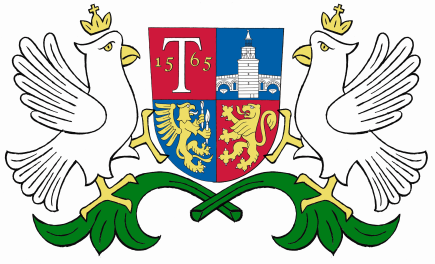 ОБЩИНА ТРЯВНАУТВЪРДИЛ:_______________			Дончо Захариев, Кмет на Община ТрявнаДОКУМЕНТАЦИЯзаобществена поръчка за избор на изпълнител чрез провеждане на открита процедура с предмет:„ЗИМНО ПОДДЪРЖАНЕ, СНЕГОПОЧИСТВАНЕ И ОПЕСЪЧАВАНЕ НА ОБЩИНСКАТА ПЪТНА МРЕЖА В ОБЩИНА ТРЯВНА ПРЕЗ ЗИМНИЯ СЕЗОН 2017/2018 г.”гр. Трявна, 2017г.СЪДЪРЖАНИЕ:УКАЗАНИЯ ЗА УЧАСТИЕ В ОБЩЕСТВЕНАТА ПОРЪЧКА:1. ОБЩИ УСЛОВИЯ2. ДОКУМЕНТАЦИЯ ЗА УЧАСТИЕ И РАЗЯСНЕНИЯ ПО НЕЯ3. ИЗИСКВАНИЯ КЪМ УЧАСТНИЦИТЕ4. ГАРАНЦИЯ ЗА ИЗПЪЛНЕНИЕ НА ДОГОВОРА ЗА ОБЩЕСТВЕНА ПОРЪЧКА5. ОФЕРТА6. ОЦЕНКА НА ОФЕРТИТЕ И ИЗБОР НА ИЗПЪЛНИТЕЛ7. СКЛЮЧВАНЕ НА ДОГОВОР8. КОМУНИКАЦИЯ МЕЖДУ ВЪЗЛОЖИТЕЛЯ И УЧАСТНИЦИТЕ 9.ДОПЪЛНИТЕЛНИ УКАЗАНИЯ ЗА ПОДГОТОВКА НА ОБРАЗЦИТЕ НА ДОКУМЕНТИТЕ:ПРИЛОЖЕНИЯ:Приложение № 1 – ОбразциПриложение № 2 – Техническа спецификацияПриложение №3 - Списък на общинските пътищаУКАЗАНИЯ ЗА УЧАСТИЕ В ОБЩЕСТВЕНАТА ПОРЪЧКАЗабележка: Настоящите указания за участие в обществената поръчка са разработени и са част от Документацията за обществената поръчка съгласно чл.31, ал.3 от ЗОП.1. ОБЩИ УСЛОВИЯ1.1. Предмет на поръчкатаКметът на Община Трявна с адрес гр. Трявна, ул. „Ангел Кънчев” №21, Телефон: 0677 62310, Факс: 0677 62149 e-mail:  obtryavna@unicsbg.net, в качеството си на Възложител по ЗОП ще проведе открита процедура по чл.20, ал.1, т.1 от  Закона за обществените поръчки (ЗОП) за определяне на изпълнител на обществена поръчка с предмет: „Зимно поддържане, снегопочистване и опесъчаване на общинската пътна мрежа в община Трявна през зимния сезон 2017/2018 г.”.Обект на настоящата обществена поръчка е „услуга“ по смисъла на чл.3, ал.1,т.3 от ЗОП.Изпълнението на обществената поръчка обхваща дейности по зимно почистване и поддържане на общински пътища, по приложен списък, на територията на община Трявна. Обществената поръчка включва зимно поддържане на 247,5 км пътна мрежа. Извършва се зимно поддържане, снегопочистване и опесъчаване на 83 пътя, съгласно приложения списък на общинските пътища на територията на община Трявна.Пълна информация относно предмета на поръчката, в това число цели и обхват на дейностите, изисквания към начина и реда за изпълнението им се  съдържат в Техническата спецификация (Приложение №2), неразделна част от документацията на настоящата обществена поръчка. 1.2. Мотиви за избор на процедура по възлагане на обществената поръчкаСъгласно разпоредбата на чл.20, ал.1, т.1, буква «б»от ЗОП, когато планираната за провеждане поръчка за услуга е на прогнозна стойност по-голяма или равна на 264033,00 лева без ДДС, Възложителят прилага процедурите по чл. 18, ал.1, т. 1 - 11 на ЗОП. В случая, прогнозната стойност на обществена поръчка е 416 666.00 (четиристотин и шестнадесет хиляди, шестстотин шестдесет и шест) лева без ДДС, т.е. надвишен е прага, посочен в чл. 20, ал. 1, т. 1, буква «б» от ЗОП.  С оглед на това и предвид обстоятелството, че не са налице основания за провеждане на пряко договаряне, както и че не са налице основанията за провеждане на състезателен диалог или някоя от процедурите на договаряне, безспорно е налице възможност и условия обществената поръчка да бъде възложена по предвидения в ЗОП ред за провеждане на открита процедура. Този ред за възлагане в най-голяма степен гарантира публичността при възлагане на настоящата обществена поръчка, респ. прозрачността при разходването на финансовите средства по проекта. С цел да се осигури максимална публичност, респ. да се постигнат и най-добрите за Възложителя условия, настоящата обществена поръчка се възлага именно по посочения вид процедура.1.3. Обособени позицииНастоящата обществена поръчка  не е разделена на  обособени позиции. Дейностите, предмет на поръчката, нямат разнороден характер, поради което най-целесъобразно е възлагането й на един изпълнител.1.4. МестоизпълнениеМястото за изпълнение на поръчката е Община Трявна, област Габрово, Република България.1.5. Срок за изпълнение на поръчката.Срокът за изпълнение на обществената поръчка започва да тече от подписване на договора до 31 май 2018 г.1.6. Стойност на поръчката.Стойността на поръчката се изчислява в лева без ДДС (данък върху добавената стойност) и се предлага от участника в Ценовото предложение.В стойността на договора се включват всички разходи, свързани с качественото и срочно изпълнение на поръчката в описания вид и обхват.Договорът е обект на облагане с данъци и такси, включително ДДС, съгласно законодателството на Република България.Прогнозна стойностПрогнозната стойност на поръчката е 416 666.00 (четиристотин и шестнадесет хиляди, шестстотин шестдесет и шест)  без вкл. ДДС. Прогнозната стойност е изчислена в съответствие с изискванията на чл.21, ал. 8, т. 1 от ЗОП.Посочената прогнозна стойност, на поръчката като цяло е максимално допустимата от възложителя стойност за офериране от участниците при подаване на оферта.ВАЖНО:В случай, че участник посочи цена за изпълнение на обществената поръчка в размер по-висок от посочената по-горе максимална стойност без ДДС, ще бъде отстранен от участие в процедурата.Данните в Ценовото предложение се отпечатват или попълват с неизтриваемо мастило и се подписват от лице или лица, надлежно упълномощени за това от името на участника. ФинансиранеПоръчката се финансираот осигурените средства от Министерство на финансите като трансфер за зимно поддържане и снегопочистване на общинската пътна мрежа през зимния сезон 2017/2018 г.  Схема на плащанеСтойността за изпълнение на настоящата обществена поръчка следва да бъде изплатена на Изпълнителя по следния начин и условия:Заплащането на действително извършените видове и количества работи ще се осъществява след възникнала необходимост от почистване и извършено почистване, но не повече от два пъти месечно, след представяне на количествени сметки и протоколи за извършените видове и количества работи с посочване на участъците и количеството изразходвана смес за опесъчаване, проверка от служители на общинската администрация на място и представяне на фактура.2.  ДОКУМЕНТАЦИЯ ЗА УЧАСТИЕ И РАЗЯСНЕНИЯ ПО НЕЯОт датата на публикуване на обявлението в "Официален вестник" на Европейския съюз, на всички заинтересовани лица, се предоставя пълен достъп по електронен път до документацията за участие в процедурата на следния интернет адрес на сайта на Община Трявна (посочен и в обявлението за откриване на процедурата), раздел „Профил на купувача“: https://tryavna.imeon.bg:4443/frmAOP.aspx?FmPCYiznRKI%3d=xJ0WyL3XXWI%3d Участниците в процедурата следва да прегледат и да се съобразят с всички указания, образци, условия и изисквания, посочени в Документацията. За нерегламентираните в настоящата документация условия по провеждане на процедурата се прилагат разпоредбите на Закона за обществените поръчки и подзаконовите му нормативни актове, както и приложимите национални и международни нормативни актове, свързани с предмета на поръчката.При писмено искане за разяснения по условията на обществената поръчка, направено до 10 дни преди изтичането на срока за получаване на оферти, възложителят публикува в профила на купувача писмени разяснения, в срок до 4 дни от получаване на искането,  но не по-късно от 6 дни преди срока за получаване на оферти.3. ИЗИСКВАНИЯ КЪМ УЧАСТНИЦИТЕ3.1. Общи изискванияВ обявената процедура за възлагане на обществената поръчка може да участва всяко българско или чуждестранно физическо или юридическо лице или техни обединения, както и всяко друго образувание, което има право да изпълнява услуги съгласно законодателството на държавата, в която то е установено и което отговаря на Закона за обществените поръчки, Правилника за неговото прилагане и на изискванията на Възложителя, посочени в настоящата документация.3.1.1. В случай че участникът е обединение, което не е регистрирано като самостоятелно юридическо лице, участникът представя оригинал или заверено копие от документ, от който да е видно правното основание за създаване на обединението, както и следната информация във връзка с конкретната обществена поръчка:правата и задълженията на участниците в обединението;разпределението на отговорността между членовете на обединението;дейностите, които ще изпълнява всеки член на обединението.Участниците в обединението трябва да определят партньор, който да представлява обединението за целите на поръчката, като същият може да е посочен в договора, или в друг документ, подписан от членовете на обединението.Не се допускат промени в състава на обединението след подаване на офертата. Когато участникът, определен за изпълнител е неперсонифицирано обединение на физически и/или юридически лица, възложителят няма изискване за създаване на юридическо лице, но договорът за обществена поръчка се сключва след като изпълнителят представи пред възложителя заверено копие от удостоверение за данъчна регистрация и регистрация по БУЛСТАТ на създаденото обединение или еквивалентни документи съгласно законодателството на държавата, в която обединението е установено. При участие на клон на чуждестранно лице се спазват изискванията на чл.36 от ППЗОП.Лице, което участва в обединението или е дало съгласие и фигурира като подизпълнител в офертата на друг участник, не може да представя самостоятелна оферта.В настоящата обществена поръчка едно физическо или юридическо лице може да участва само в едно обединение.ВАЖНО!!! Съгласно чл. 46, ал. 1 от ППЗОП участниците са длъжни да уведомят писмено възложителя в 3-дневен срок, в случай че се окажат свързани лица с друг участник в настоящата поръчка.За обединения, които не са юридически лица, съответствието с критериите за подбор се доказва от обединението участник, а не от всяко от лицата, включени в него, с изключение на съответна регистрация, представяне на сертификат или друго условие, необходимо за изпълнение на поръчката, съгласно изискванията на нормативен или административен акт и съобразно разпределението на участието на лицата при изпълнение на дейностите, предвидено в договора  за създаване на обединението.3.1.2.  Използване на капацитета на трети лицаУчастниците могат за конкретната поръчка да се позоват на капацитета на трети лица, независимо от правната връзка между тях, по отношение на критериите, свързани с икономическото и финансовото състояние, техническите способности и професионалната компетентност. По отношение на критериите, свързани с професионална компетентност, кандидатите или участниците могат да се позоват на капацитета на трети лица само ако лицата, с чиито образование, квалификация или опит се доказва изпълнение на изискванията на възложителя, ще участват в изпълнението на частта от поръчката, за която е необходим този капацитет. Когато кандидатът или участникът се позовава на капацитета на трети лица, той трябва да може да докаже, че ще разполага с техните ресурси, като представи документи за поетите от третите лица задължения. Третите лица трябва да отговарят на съответните критерии за подбор, за доказването на които кандидатът или участникът се позовава на техния капацитет и за тях да не са налице основанията за отстраняване от процедурата.Участникът може да замени трето лице, когато е установено, че третото лице не отговаря на условията на възложителя, когато това не води до промяна на техническото предложение. Когато участник в процедурата е обединение от физически и/или юридически лица, той може да докаже изпълнението на критериите за подбор с капацитета на трети лица при спазване на гореописаните условия.3.1.3.Подизпълнители 	Участниците посочват в заявлението или офертата подизпълнителите и дела от поръчката, който ще им възложат, ако възнамеряват да използват такива. В този случай те трябва да представят доказателство за поетите от подизпълнителите задължения. Подизпълнителите трябва да отговарят на съответните критерии за подбор съобразно вида и дела от поръчката, който ще изпълняват, и за тях да не са налице основания за отстраняване от процедурата.	Участникът може да замени подизпълнител, когато е установено, че подизпълнителят не отговаря на условията на възложителя, когато това не води до промяна на техническото предложение.Независимо от възможността за използване на подизпълнители отговорността за изпълнение на договора за обществена поръчка е на изпълнителя. След сключване на договора и най-късно преди започване на изпълнението му, изпълнителят уведомява възложителя за името, данните за контакт и представителите на подизпълнителите, посочени в офертата. Изпълнителят уведомява възложителя за всякакви промени в предоставената информация в хода на изпълнението на поръчката. Замяна или включване на подизпълнител по време на изпълнение на договор за обществена поръчка се допуска по изключение, когато възникне необходимост, ако са изпълнени едновременно следните условия: 1. за новия подизпълнител не са налице основанията за отстраняване в процедурата; 2. новият подизпълнител отговаря на критериите за подбор, на които е отговарял предишният подизпълнител, включително по отношение на дела и вида на дейностите, които ще изпълнява, коригирани съобразно изпълнените до момента дейности. В срок до 3 дни от сключването на договор за подизпълнение или на допълнително споразумение за замяна на посочен в офертата подизпълнител изпълнителят изпраща копие на договора или на допълнителното споразумение на възложителя заедно с доказателства, че са изпълнени условията по чл. 66, ал. 2 и 11 от ЗОП.3.2. Изисквания за личното състояние:1.От участие в обществената поръчка се отстранява участник, за който е налице което и да е от следните обстоятелства по чл. 54, ал. 1, т. 1, т. 2, т. 3, т. 4, т. 5, т. 6 и т. 7 от Закона за обществените поръчки, а именно:1.1. е осъден с влязла в сила присъда, освен ако е реабилитиран, за престъпление по чл. 108а, чл. 159а – 159г, чл. 172, чл. 192а, чл. 194 – 217, чл. 219 – 252, чл. 253 – 260, чл. 301 – 307, чл. 321, чл. 321а и чл. 352 – 353е  от Наказателния кодекс;1.2. е осъден с влязла в сила присъда, освен ако е реабилитиран, за престъпление, аналогично на тези по т. 3.2.1., в друга държава членка или трета страна;1.3. има задължения за данъци и задължителни осигурителни вноски по смисъла на чл. 162, ал. 2, т. 1 от Данъчно-осигурителния процесуален кодекс и лихвите по тях, към държавата или към общината по седалището на взложителя и на кандидата или участника, или аналогични задължения, установени с акт на компетентен орган, съгласно законодателството на държавата, в която участникът е установен, освен ако е допуснато разсрочване, отсрочване или обезпечение на задълженията или задължението е по акт, който не е влязъл в сила;Горното обстоятелство не се прилага, когато размерът на неплатените дължими данъци или социалноосигурителни вноски е не повече от 1 на сто от сумата на годишния общ оборот за последната приключена финансова година.1.4. е налице неравнопоставеност в случаите по чл. 44, ал. 5 от ЗОП;1.5. е установено, че:а) е представил документ с невярно съдържание, свързан с удостоверяване липсата на основания заостраняване или изпълнението на критериите за подбор;б) не е предоставил изискваща се информация, свързана с удостоверяване липсата на основания за отстраняване или изпълнението на критериите за подбор;1.6. е установено с влязло в сила наказателно постановление или съдебно решение, че при изпълнение на договор за обществена поръчка е нарушил чл. 118, чл. 128, чл. 245 и чл. 301 - 305 от Кодекса на труда или аналогични задължения, установени с акт на компетентен орган, съгласно законодателството на държавата, в която кандидатът или участникът е установен;1.7. е налице конфликт на интереси, който не може да бъде отстранен.При участие на подизпълнители или използване капацитета на трети лица, за същите следва да не са налице горните основания за отстраняване от процедурата.Основанията по чл.54,  ал.1, т.1, т.2 и т.7 от ЗОП се отнасят за лицата, които представляват участника, членовете на управителни и надзорни органи и за други лица, които имат правомощия да упражняват контрол при вземането на решения от тези органи.Когато участникът е обединение от физически и/или юридически лица, изискванията на чл. 54, ал. 1  от ЗОП, се прилагат за всеки член на обединението.Когато за участник е налице някое от основанията по чл. 54, ал. 1 преди подаване на офертата, той има право да представи доказателства, че е предприел мерки, които гарантират неговата надеждност, въпреки наличието на съответното основание за отстраняване, съгласно чл. 56 от ЗОП. Липсата на горепосочените основания за отстраняване от процедурата се декларират от участника, подизпълнителлите и третите лица в приложимите полета в Част III „Основания за изключване“, Буква: А; Б и В от ЕЕДОП.2. Специфични основания за изключванеУчастниците в настоящата обществена поръчка и контролираните от тях лица следва да НЕ са регистрирани в юрисдикции с преференциален данъчен режим, съгласно чл. 3 от Закона за икономическите и финансовите отношения с дружествата, регистрирани в юрисдикции с преференциален данъчен режим, контролираните от тях лица и техните действителни собственици.Свързани лица, съгласно §2, т. 45 от ДР на ЗОП,във връзка с §1, т. 13 и 14 от ДР на Закона за публичното предлагане на ценни книжа, не могат да бъдат самостоятелни участници в настоящата обществена поръчка.Забележка:Съгласно §1, т. 13 от ДР на Закона за публично предлагане на ценни книжа „свързани лица” са:  а) лицата, едното от които контролира другото лице или негово дъщерно дружество;б) лицата, чиято дейност се контролира от трето лице;в) лицата, които съвместно контролират трето лице;г) съпрузите, роднините по права линия без ограничения, роднините по съребрена линия до четвърта степен включително и роднините по сватовство до четвърта степен включително.Съответно, съгласно § 1, т. 14 от ДР на Закона за публично предлагане на ценни книжа „контрол” е налице, когато едно лице:а) притежава, включително чрез дъщерно дружество или по силата на споразумение с друго лице, над 50 на сто от броя на гласовете в общото събрание на едно дружество или друго юридическо лице; илиб) може да определя пряко или непряко повече от половината от членовете на управителния или контролния орган на едно юридическо лице; илив) може по друг начин да упражнява решаващо влияние върху вземането на решения във връзка с дейността на юридическо лице.Участниците трябва да декларират в Част III: „Основания за изключване“, Буква Г: „Други основания за изключване, които могат да бъдат предвидени в националното законодателство на възлагащия орган или възложителя на държава членка“ от ЕЕДОПналичие или липса на свързани лица, съгласно §2, т. 45 от ДР на ЗОП,във връзка с §1, т. 13 и 14 от ДР на Закона за публичното предлагане на ценни книжа, както и дали участникъти контролираните от него лица са регистриранив юрисдикция с преференциален данъчен режим. В случай че,участника и контролираните от него лица са регистриранив юрисдикция с преференциален данъчен режим, но са приложими изключенията по чл. 4 от ЗИФОДРЮПДРСЛТДС, се посочва конкретното изключение.При участие на подизпълнители или използване капацитета на трети лица, за същите следва да не са налице горните основания за отстраняване от процедурата, като обстоятелствата трябва да бъдат декларирани от тях в ЧастIII, Буква Г в ЕЕДОП.Участник се отстранява от процедурата, ако е налице някое от горепосочените основания, както и ако е налице и някое от обстоятелствата по чл. 107 от ЗОП.3.3.Критерии за подбор3.3.1.Изисквания за технически и професионални способности:1/ Възложителят поставя като минимално изискване, участника да е изпълнил минимум една услуга, с предмет и обем, сходни с предмета на поръчката, през последните 3 /три/ години, считано от датата на подаване на офертата.Под услуга с предмет и обем „сходни“ с тези на поръчката следва да се разбира: „дейности по зимно поддържане на пътища“.Необходимата информация се посочва в ЕЕДОП в Част IV: Критерии за подбор, буква „В“: Технически и професионални способности, т. 1б) Само за обществени поръчки за доставки и обществени поръчки за услуги, където се посочва текстово от участника изискваната от възложителя информация. От предоставената информация следва да се установява, че участникът отговаря на минималните изисквания, които възложителя е поставил.   	2/Възложителят поставя като минимално изискване участника да разполага с необходимия брой технически лица, а именно: най – малко 18 (осемнадесет) броя шофьори, съответно за всяко специализирано техническо средство, притежаващи валидна правоспособност за управление на моторното превозно средство от съответната категория.Необходимата информация се посочва в ЕЕДОП в Част IV: „Критерии за подбор“, буква „В“: Технически и професионални способности, т. 2) “Той може да използва следните технически лица или органи…“, където се посочва текстово от участника изискваната от възложителя информация. От предоставената информация следва да се установява, че участникът отговаря на минималните изисквания, които възложителя е поставил.  В т.6) „Следната образователна и професионална квалификация…“ участниците следва да посочат информация за всяко предложено за изпълнение на поръчката техническо лице, съгласно изискванията на Възложителя, по отношение на образователната, професионалната квалификация, информация относно категорията правоуправление на МПС, с посочен срок на валидност и вида на правоотношението на лицето с участника, както и кое МПС от предложените от участника ще управлява.3/ Възложителят поставя като минимално изискване  участника да разполага с минималния брой инструменти, съоръжения и техническо оборудване, необходими за изпълнение на поръчката,а именно: най-малко 18 (осемнадесет) специализирани машини за снегопочистване, от които минимум една роторна машина. Поне 5 (пет) от тях трябва да имат монтирани специализирани уредби за опесъчаване.Необходимата информация се посочва в ЕЕДОП в Част IV: „Критерии за подбор“, буква „В“: Технически и професионални способности, т. 9) “Следните инструменти, съоръжения или техническо оборудване….“, където се посочва текстово от участника изискваната от възложителя информация.  От предоставената информация следва да се установява, че участникът отговаря на минималните изисквания, които възложителя е поставил.   	4/ След като сключи договора за възлагане на услугата, участникът избран за изпълнител трябва да разполага със собствена, наета или ползвана на друго правно основание покрита материално-техническа база за паркиране и поддържане на снегопочистващата техника, която трябва да се намира на територията на община Трявна и ще бъде ползвана най-малко до края на срока на договора за обществената поръчка, с оглед своевременно изпълнение на задълженията по договора за обществена поръчка.Обстоятелството се декларира от участника в Техническото предложение за изпълнение на поръчката. ВАЖНО:        Участникът ще бъде отстранен от участие в процедурата за възлагане на настоящата обществена поръчка, ако не отговаря на някое от посочените минимални изисквания за технически и професионални способности, респ. на изискванията за лично състояние и други посочени от възложителя.За доказване на изискванията за лично състояние, техническите и професионалните способности и другите изисквания поставени от възложителя, ЗОП и ППЗОП, участниците, третите лица и подизпълнителите представят попълнен и подписан единен европейски документ за обществени поръчки (ЕЕДОП) съдържащ цялата необходима информация. В случай, че участникът е обединение, което не е юридическо лице, ЕЕДОП се представя за всяко физическо и/или юридическо лице, включено в състава на обединението.В него се предоставя съответната информация, изисквана от възложителя и се посочват националните бази данни, в които се съдържат декларираните обстоятелства, или компетентните органи, които съгласно законодателството на държавата, в която участникът е установен, са длъжни да предоставят информация. Когато участникът е посочил, че ще използва капацитета на трети лица за доказване на съответствието с критериите за подбор или че ще използва подизпълнители, за всяко от тези лица се представя отделен ЕЕДОП, който съдържа съответната информация. Възложителят, респ. назначената от него Комисия, може да изисква от участниците по всяко време да представят всички или част от документите, чрез които се доказва информацията, посочена в ЕЕДОП, когато това е необходимо за законосъобразното провеждане на процедурата.3.4. Документи за сключване на договор за изпълнение Преди сключването на договор за обществена поръчка, възложителят изисква от участника, определен за изпълнител, да предостави актуални документи, удостоверяващи липсата на основанията за отстраняване от процедурата, както и съответствието с поставените критерии за подбор. Документите се представят и за подизпълнителите и третите лица, ако има такива. 	За доказване на липсата на основания за отстраняване участникът, избран за изпълнител, представя документите посочени в чл. 58 от ЗОП.	За доказване на съответствието с поставените критерии за подбор, участникът избран за изпълнител, преди подписване на договора за изпълнение, представя следните документи:1.Списък на услугите, които са идентични или сходни с предмета на обществената поръчка изпълнени през последните 3 /три/ години, считано от датата на подаване на офертата-(Образец № 6), с посочване на стойностите, датите и получателите, заедно с доказателство за извършената услуга;	ВАЖНО: 		От съдържанието на представения списък и доказателствата за установяване на изпълнената услуга следва да се установява идентичността или сходството с предмета на настоящата поръчка.2.Списък на технически лицаза изпълнение на  дейностите по зимно поддържане на общински пътища -(Образец № 7).ВАЖНО:  В този списък участникът посочва екипът от технически лица за изпълнение предмета на поръчката. В списъка участникът посочва цялата изисквана от Възложителя информация по отношение на изискванията към техническите лица.  3.Декларация за инструментите, съоръженията и техническото оборудване, които ще бъдат използвани за изпълнение на поръчката – (Образец №8)4.Участникът избран за изпълнител следва да представи, преди сключване на договора и декларация по чл.6, ал.2 от ЗМИП (Приложение №2 от ППЗМИП).ОСОБЕНО ВАЖНО:При подаване на офертите, участниците декларират цялата изисквана от закона и възложителя информация свързана с изискванията за лично състояние и критериите за подбор в ЕЕДОП, като НЕ е необходимо да представят каквито и да било други документи за да доказват необходимото съответствие. Посочените по-горе списъци, декларации, удостоверения, и др. се представят от участника определен за изпълнител при сключване на договора с него.   4. ГАРАНЦИЯ ЗА ИЗПЪЛНЕНИЕ НА ДОГОВОРА ЗА ОБЩЕСТВЕНА ПОРЪЧКА4.1. Условия и размер на гаранцията за изпълнение на договора:Гаранцията, обезпечаваща изпълнението на Договора е в размер на 5% (пет процента) от цената на договора, без ДДС. Гаранцията за изпълнение  се предоставя в една от следните форми:парична сума;банкова гаранция;застраховка, която обезпечава изпълнението чрез покритие на отговорността на изпълнителя.Гаранцията може да се предостави от името на изпълнителя за сметка на трето лице - гарант.Участникът, определен за изпълнител, избира сам формата на гаранцията за изпълнение. Когато избраният изпълнител е обединение, което не е юридическо лице, всеки от съдружниците в него може да е наредител по банковата гаранция, съответно вносител на сумата по гаранцията или титуляр на застраховката.Участникът, определен за изпълнител на настоящата обществена поръчка представя документ за предоставената гаранция за изпълнение на договора при неговото сключване.1.Когато участникът, определен за изпълнител на обществената поръчка избере гаранцията за изпълнение на договора да бъде предоставена под формата на парична сума, то тя може да се преведе по банков път по следната банкова сметка на Община Трявна:IBAN: BG81STSA93003304591237Банка ДСК ЕАД2. Когато участникът, определен за изпълнител на обществената поръчка избере гаранцията за изпълнение да бъде банкова гаранция, тогава в нея трябва да бъде изрично записано, че е:- безусловна и неотменима;- в полза на Община Трявна;- със срок на валидност най-малко 30 дни след срока на изпълнение на договора.3. Когато участникът, определен за изпълнител на обществената поръчка избере да представи гаранция за изпълнение под формата на Застраховка, която обезпечава изпълнението чрез покритие на отговорността на изпълнителя, то застраховката следва да отговаря на следните изисквания:Застрахователната сума по застраховката следва да бъде равна на 5% (пет процента) от цената на договора, без ДДС;застраховката трябва да бъде сключена за конкретния договор и в полза на Община Трявна;застрахователната премия трябва да е платима еднократно;- със срок на валидност най-малко 30 дни след срока на изпълнение на договора.При представяне на гаранцията по един от посочените по горе начини в платежното нареждане или в банковата гаранция изрично се посочва договорът, за който се представя гаранцията, наименованието на поръчката.4.2. Задържане и освобождаване на гаранцията за изпълнение.Условията, при които гаранцията за изпълнение се задържа или освобождава се уреждат с договора за възлагане на обществената поръчка между Възложителя и Изпълнителя.Договорът за възлагане на обществената поръчка не се сключва преди спечелилият участник да представи гаранция за изпълнение.Възложителят освобождава гаранцията за изпълнение без да дължи лихви за периода през който средствата законно са престояли при него.5. ОФЕРТА5.1. Подготовка на офертата	Участниците трябва да се запознаят с всички указания и условия за участие, дадени в документацията за участие. При изготвяне на офертата всеки участник трябва да се придържа точно към условията, обявени от Възложителя. Офертите за участие се изготвят на български език.До изтичане на срока за подаване на офертите всеки участник може да промени, допълни или оттегли офертата си.Лице, което участва в обединение или е дало съгласие и фигурира като подизпълнител в офертата на друг участник, не може да представя самостоятелна оферта.	В процедура за възлагане на обществена поръчка едно физическо или юридическо лице може да участва само в едно обединение.Свързани лица, съгласно §2, т. 45 от ДР на ЗОП,във връзка с §1, т. 13 и 14 от ДР на Закона за публичното предлагане на ценни книжа, не могат да бъдат самостоятелни участници в настоящата обществена поръчка. Участниците могат да посочват в офертите си коя информация смятат за конфиденциална във връзка с наличието на търговска тайна. Когато кандидатите и участниците са се позовали на конфиденциалност, съответната информация няма да се разкрива от възложителя.Участниците не могат да се позовават на конфиденциалност по отношение на предложенията от офертите им, които подлежат на оценка.Всички документи, които не са представени в оригинал и за които не се изисква нотариална заверка, трябва да са: заверени (когато са копия) с гриф „Вярно с оригинала”, подпис и мокър печат /ако има такъв/.Всички необходими документи, които участникът представя с офертата, трябва да бъдат във вида, посочен в настоящата документация. Условията в образците от документацията за участие са задължителни за участниците и не могат да бъдат променяни или заменяни от тях. Възложителят допуска, по изключение, участниците да добавят още редове, колони и т. н., с оглед на по-големия обем от данни, които трябва да се посочат в съответния образец.   Не се допуска представяне на варианти в офертата.Офертата трябва да бъде подписана от законно оторизирания представител на участника съгласно търговската му регистрация или от надлежно упълномощено/и лице или лица.Участниците са длъжни да съблюдават сроковете и условията за подаване оферта, посочени в обявлението на обществената поръчка и документацията за участие в процедурата.Отговорността за правилното разбиране на условията от обявлението и документацията за участие се носи единствено от участниците.	Разходите за изработването на офертите са за сметка на участниците в процедурата. Спрямо Възложителя участниците не могат да предявяват каквито и да било претенции за разходи, направени от самите тях по подготовката и подаването на офертите им, независимо от резултата или самото провеждане на процедурата.5.2. Срок на валидност на офертитеСрокът на валидност на офертите е 6 (шест) месеца, считано от датата, посочена за краен срок за получаването на оферти, съгласно Обявлението за обществена поръчка.Възложителят може да изиска от класираните участници да удължат срока на валидност на офертите си до момента на сключване на договора за обществената поръчка.Участник ще бъде отстранен от участие в настоящата обществена поръчка, ако представи оферта с по-кратък срок на валидност и/или откаже да го удължи, при последващо поискване от страна на Възложителя.5.3. Документи, свързани с участието в процедуратаДокументите, свързани с участие в процедурата, се представят от участника или от упълномощен от него представител лично или чрез пощенска или друга куриерска услуга с препоръчана пратка с обратна разписка в Деловодството на Община Трявна на адрес:град Трявна, ул. „ Ангел Кънчев“ № 21.Документите, свързани с участие в процедурата, се представят в запечатана непрозрачна опаковка, съдържаща следното минимално съдържание:Опис на документите, съдържащи се в офертата- Образец № 1;Заявление за участие в процедура за възлагане на обществена поръчка- Образец № 2;Единен европейски документ за обществени поръчки (ЕЕДОП) - Образец № 3;Документи за доказване на предприетите мерки за надеждност- когато е приложимо;При участник обединение, което не е юридическо лице – оригинал или заверено копие от документ, от който да е видно правното основание за създаване на обединението, както и следната информация във връзка с настоящата обществена поръчка: правата и задълженията на участниците в обединението; разпределението на отговорността между членовете на обединението; дейностите, които ще изпълнява всеки член на обединението. В документа следва да е определен партньор, който да представлява обединението за целите на обществената поръчка, както и да е уговорена солидарна отговорност между членовете на обединението. - само когато участника е обединение.Документ/и за поетите от третите лица задължения- когато е приложимо/когато участникът ще използва капацитета на трети лица/;ВАЖНО:Съгласно чл. 64, ал. 5 от ЗОП: "Третите лица трябва да отговарят на съответните критерии за подбор, за доказването на които кандидатът или участникът се позовава на техния капацитет и за тях да не са налице основанията за отстраняване от процедурата.".Доказателство/а за поетите от подизпълнителите задължения- когато е приложимо/когато участникът ще използва подизпълнители/;ВАЖНО:Съгласно чл. 66, ал. 2 от ЗОП: "Подизпълнителите трябва да отговарят на съответните критерии за подбор съобразно вида и дела от поръчката, който ще изпълняват, и за тях да не са налице основания за отстраняване от процедурата."8) Техническо предложение- Образец № 4, което съдържа:8.1.Документ за упълномощаване, когато лицето, което подава офертата, не е законният представител на участника;	8.2.Предложение за изпълнение на съответната обособена позиция, в съответствие с техническите спецификации и изискванията на възложителя;	     8.3. Декларация за съгласие с клаузите на приложения проект на договор;	     8.4. Декларация за срока на валидност на офертата;	     8.5. Декларация, че ще разполага с покрита материално-техническа база за паркиране и поддържане на снегопочистващата техника.    	     8.6.Декларация, че при изготвяне на офертата са спазени задълженията, свързани с данъци и осигуровки, опазване на околната среда, закрила на заетостта и условията на труд съгласно действащото законодателство в РБ.	Забележка:	     Обстоятелствата по пунктове 8.3. до 8.6. вкл. се декларират от участника в самото техническо предложение и не е необходимо същият да представя допълнителни декларации за тях. 9. Отделен непрозрачен запечатан плик с надпис „Предлагани ценови параметри“, съдържащ:9.1. Ценово предложение – попълнен и подписан Образец №59.2. Калкулации/анализи на цените за всички видове работи.Извън плика с надпис "Предлагани ценови параметри " не трябва да е посочена никаква информация относно цената.	Участници, които по какъвто и да е начин са включили някъде в офертата си извън плика "Предлагани ценови параметри " елементи, свързани с предлаганата цена (или части от нея) или не представят към ценовото си предложение калкулации/анализи на цените за всички видове работи, ще бъдат отстранени от участие в процедурата. 5.4. Запечатване	Офертата, систематизирана съобразно посочените по-горе изисквания, се представя в запечатана непрозрачна опаковка, съдържаща всички документи посочени по-горе.           Документите се представят в обща непрозрачна опаковка върху която се изписва:ОФЕРТАДоОбщина Трявна, Област Габровоул. „Ангел Кънчев” № 21За участие в обществена поръчка чрез открита процедура  по ЗОП  с предмет:Наименование на обществената поръчка: …………………………………….............................................................................................................................................................../име на Участника,както и  участниците в Обединението /............................................................................................................................................................/пълен адрес за кореспонденция – улица, номер, град, код, държава/............................................................................................................................................................/лице за контакт, телефон, факс и електронен адрес/Върху опаковката не се поставят никакви други обозначения и не се полагат никакви други фирмени печати и знаци.5.5. Подаване на оферти5.5.1.Място и срок за подаване на оферти	Документите, свързани с участие в процедурата, се представят от участника или от упълномощен от него представител лично или чрез пощенска или друга куриерска услуга с препоръчана пратка с обратна разписка на адреса на Община Трявна, град Трявна, ул. „ Ангел Кънчев“ №21.	Оферти се приемат до датата и часа, посочени в раздел ІV.2.2. на обявлението за обществена поръчка (местно време).	До изтичане на срока за получаване на оферти, всеки участник може да промени, допълни или оттегли офертата си. 	Оттеглянето на офертата прекратява по-нататъшното участие на участника в процедурата. Допълнението и промяната на офертата трябва да отговарят на изискванията и условията за представяне на първоначалната оферта, като върху плика бъде отбелязан и текст „Допълнение/Промяна на оферта (с входящ номер)” - За участие в публично състезание за възлагане на обществена поръчка с предмет: „Зимно поддържане, снегопочистване и опесъчаване на общинската пътна мрежа в община Трявна през зимния сезон 2017/2018 г.”, 5.5.2.Възможност за удължаване на срока за подаване на оферти	Срокът за подаване на оферти може да се удължава съгласно чл. 100, ал.7 от ЗОП. 5.5.3.Приемане на оферти/ връщане на офертиЗа получените оферти в деловодството на общината се води регистър, в който се отбелязват подател на офертата; номер, дата и час на получаване; причините за връщане на офертата, когато е приложимо. При получаване на офертата върху опаковката се отбелязват поредният номер, датата и часът на получаването, за което на приносителя се издава документ.Не се приемат оферти, които са представени след изтичане на крайния срок за получаване, посочен в обявлението за обществената поръчка или са в незапечатана опаковка или в опаковка с нарушена цялост. Когато към момента на изтичане на крайния срок за получаване на оферти пред мястото, определено за тяхното подаване, все още има чакащи лица, те се включват в списък, който се подписва от представител на възложителя и от присъстващите лица. Офертите на лицата от списъка се завеждат в регистъра. Не се допуска приемане на оферти от лица, които не са включени в списъка.		Ако участник изпраща офертата си чрез препоръчана поща или куриерска служба, разходите са за сметка на участника. В този случай той следва да изпрати офертата така, че да обезпечи нейното пристигане в деловодството на Община Трявна преди изтичане на срока за подаване на оферти. От значение ще бъде не датата и часът на изпращане на офертата, а датата и часът на получаването и от Възложителя. Рискът от забава или загубване на офертата е за участника.		Горепосочените правила ще се прилагат и при работата на Комисията назначена от възложителя за разглеждане и оценка на офертите.  6.ОЦЕНКА НА ОФЕРТИТЕ И ИЗБОР НА ИЗПЪЛНИТЕЛ6.1. Критерий за възлагане на поръчкатаИзпълнителят на обществената поръчка ще бъде определен въз основа на Икономически                най-изгодната оферта, която се определя въз основа на оценка на офертите по критерия „най –ниска цена”, който ще се приложи за оценка на офертите, които отговарят на изискванията на ЗОП и на предварително обявените от Възложителя условия, и които съдържат всички изискуеми документи.  Предлаганата от участника обща цена се формира като сбор от предложените от участника цени по всички компоненти, посочени по-долу, които имат определена тежест при оценката. Посочените цени трябва да са без включен ДДС. Всеки един от посочените във формулата за оценка компоненти формира точки, съгласно които се оценява предложението. На първо място се класира участникът получил най-малък брой точки съгласно следната формула:Ц = 25%Ц1 + 15%Ц2 + 20%Ц3 + 10%Ц4 + 10%Ц5 + 8%Ц6 + 12%Ц7Където:Ц- общ брой точки, който се формира от сбора на всички компоненти със съответните техни тежести. Ц1 – Предлагана от участника цена за снегопочистване на километър обработен пътен участък в лева при височина на снежната покривка до 25 см.Пределна цена за снегопочистванена километър обработен пътен участък –  до 3,35 лв./км без включен ДДС. Тежестта на този компонент в общата оценка е 25%. Ц2 - Предлагана от участника цена за снегопочистване на машиносмяна в лева на час при височина на снежната покривка над 25 см. за машини под 100 к.с.Пределна цена за снегопочистване на машиносмяна в лева на час за машини под 100 к.с. –до 47 лв. без включен ДДС.  Тежестта на този компонент в общата оценка е 15%.  Ц3 - Предлагана от участника цена за снегопочистване на машиносмяна в лева на час при височина на снежната покривка над 25 см. за машини над 100 к.с.Пределна цена за снегопочистване на машиносмяна в лева на час за машини над 100 к.с. – до 53 лв. без включен ДДС.  Тежестта на този компонент в общата оценка е 20%. Ц4 - Предлагана от участника цена за смес за опесъчаване за обезопасяване против хлъзгане и обледяване на м3/кубичен метър/ в лева без вкл. ДДС при -12 градуса и по-ниска температура и при съотношение на сместа: 1 част натриев хлорид : 1 част пясък.Пределна цена за смес за опесъчаване за обезопасяване против хлъзгане и обледяване на при -12 градуса и по-ниска температура и при съотношение на сместа: 1 част натриев хлорид : 1 част пясък–до 88 лв./м3 без вкл. ДДС.Тежестта на този компонент в общата оценка е 10%. Ц5 - Предлагана от участника цена за смес за опесъчаване за обезопасяване против хлъзгане и обледяване на м3/кубичен метър/ в лева без вкл. ДДСпри температура до -12 градуса и при съотношение на сместа: 1 част натриев хлорид : 2 части пясък.Пределна цена за смес за опесъчаване за обезопасяване против хлъзгане и обледяване на при температура до -12 градуса и при съотношение на сместа: 1 част натриев хлорид : 2 части пясък- до 73 лв./м3 без вкл. ДДС.Тежестта на този компонент в общата оценка е 10%. Ц6 – Предлагана от участника ценана километър в лева без вкл. ДДС за машиннапревантивна обработка на пътните банкети, подготовка на зоната около пътното платно, за зимни условия, с включени разходи за консумативи.Пределна цена замашинна превантивна обработка на пътните банкети, подготовка на зоната около пътното платно, за зимни условия, с включени разходи за консумативи –до 32 лв./км. без вкл. ДДС.Тежестта на този компонент в общата оценка е 8%. Ц7 – Предлагана от участника ценана квадратен метър в лева без вкл. ДДС за ръчнапревантивна обработка на пътните банкети, подготовка на зоната около пътното платно, изсичане на храсти и млада гора с дебелина на дърветата до 10 см., отстраняване на материали и други предмети в обхвата на пътя, които водят до образуване на снегонавявания и възпрепятстват движението, за зимни условия,с включени разходи за консумативи.Пределна цена за ръчна превантивна обработка на пътните банкети, подготовка на зоната около пътното платно, изсичане на храсти и млада гора с дебелина на дърветата до 10 см., отстраняване на материали и други предмети в обхвата на пътя, които водят до образуване на снегонавявания и възпрепятстват движението,за зимни условия,с включени разходи за консумативи-до 0,52 лв./м2 без вкл. ДДС.Тежестта на този компонент в общата оценка е 12%. ВАЖНО:Всеки от участниците е длъжен да предложи цена различна от нула по всеки един от посочените компоненти, участващи във формулата за оценка.	Участник предложил цена, за който и да било компонент над пределните, определени от Възложителя по-горе и/или не е предложил цена, за който и да било компонент, участващ във формулата за оценка или е предложил стойност нула, се отстранява от процедурата.6.3. Разглеждане на офертите за участие Възложителят назначава комисия за извършване на подбор на участниците, разглеждане и оценка на офертите. Комисията се състои от нечетен брой членове.При промяна в датата, часа или мястото за отваряне на офертите участниците се уведомяват чрез профила на купувача най-малко 48 часа преди новоопределения час.Комисията започва работа след получаване на представените оферти и протокола по чл. 48, ал. 6 от ППЗОП. Получените оферти се отварят на публично заседание, на което могат да присъстват кандидатите или участниците в процедурата или техни упълномощени представители, както и представители на средствата за масово осведомяване.Комисията отваря по реда на тяхното постъпване запечатаните непрозрачни опаковки и оповестява тяхното съдържание, като проверява за наличието и на отделен запечатан плик с надпис "Предлагани ценови параметри".Най-малко трима от членовете на комисията подписват техническото предложение и плика с надпис "Предлагани ценови параметри".Комисията предлага по един от присъстващите представители на другите участници да подпише техническото предложение и плика с надпис "Предлагани ценови параметри". След извършването на тези действия приключва публичната част от заседанието.Комисията разглежда документите, представени от участниците за съответствие с изискванията към личното състояние и критериите за подбор, поставени от възложителя, и съставя протокол.Когато установи липса, непълнота или несъответствие на информацията, включително нередовност или фактическа грешка, или несъответствие с изискванията към личното състояние или критериите за подбор, комисията ги посочва в протокола и го изпраща на всички участници в деня на публикуването му в профила на купувача.В срок до 5 работни дни от получаването на протокола на Комисията, участниците, по отношение на които е констатирано несъответствие или липса на информация, могат да представят на комисията нов ЕЕДОП и/или други документи, които съдържат променена и/или допълнена информация. Допълнително предоставената информация може да обхваща и факти и обстоятелства, които са настъпили след крайния срок за получаване на оферти. Тази възможност се прилага и за подизпълнителите и третите лица, посочени от кандидата или участника. Кандидатът или участникът може да замени подизпълнител или трето лице, когато е установено, че подизпълнителят или третото лице не отговарят на условията на възложителя, когато това не води до промяна на техническото предложение.Когато промените се отнасят до обстоятелства, различни от посочените по чл. 54, ал. 1, т. 1, 2 и 7, новият ЕЕДОП може да бъде подписан от едно от лицата, които могат самостоятелно да представляват кандидата или участника.След изтичането на законоустановения срок от 5 работни дни  комисията пристъпва към разглеждане на допълнително представените документи относно съответствието на участниците с изискванията към личното състояние и критериите за подбор.При извършването на предварителния подбор и на всеки етап от процедурата комисията може при необходимост да иска разяснения за данни, заявени от кандидатите и участниците, и/или да проверява заявените данни, включително чрез изискване на информация от други органи и лица.Комисията не разглежда техническите предложения на участниците, за които е установено, че не отговарят на изискванията за лично състояние и на критериите за подбор.Комисията разглежда допуснатите оферти и проверява за тяхното съответствие с предварително обявените условия.Ценовото предложение на участник, чиято оферта не отговаря на изискванията на възложителя, не се отваря. Когато част от показателите за оценка обхващат параметри от техническото предложение, комисията отваря ценовото предложение, след като е извършила оценяване на офертите по другите показатели.Комисията извършва своята работа по правилата посочени в ЗОП и ППЗОП.7. СКЛЮЧВАНЕ НА ДОГОВОРВъзложителят сключва с определения изпълнител писмен договор за обществена поръчка, при условие че при подписване на договора определеният изпълнител:1. представи документ за регистрация по БУЛСТАТ/ЕИК на новосъздаденото обединение в съответствие с изискването, поставено в документацията;2. изпълни задължението да предоставидокументи за доказване на липсата на основания за отстраняване съгласно изискванията на чл. 58, ал. 1 от ЗОП  и актуални документи, удостоверяващи съответствието с поставените критерии за подбор. Документите се представят и за подизпълнителите и третите лица, ако има такива.3. представи определената гаранция за изпълнение на договора;Възложителят не сключва договор, когато участникът, класиран на първо място:1. откаже да сключи договор;2. не изпълни някое от горните условияили3. не докаже, че не са налице основания за отстраняване от процедурата.В тези случаи възложителят може да измени влязлото в сила решение в частта за определяне на изпълнител и с мотивирано решение да определи втория класиран участник за изпълнител.Възложителят сключва договора в едномесечен срок след влизането в сила на решението за определяне на изпълнител или на определението, с което е допуснато предварително изпълнение на това решение, но не преди изтичане на 14-дневен срок от уведомяването на заинтересованите участници за решението за определяне на изпълнител.Когато определеният изпълнител е неперсонифицирано обединение на физически и/или юридически лица и възложителят не е предвидил в обявлението изискване за създаване на юридическо лице, договорът за обществена поръчка се сключва, след като изпълнителят представи пред възложителя заверено копие от удостоверение за данъчна регистрация и регистрация по БУЛСТАТ или еквивалентни документи съгласно законодателството на държавата, в която обединението е установено.8. КОМУНИКАЦИЯ МЕЖДУ ВЪЗЛОЖИТЕЛЯ И УЧАСТНИЦИТЕ В съответствие с разпоредбата на чл.39, ал.3, т.3 от ЗОП, обменът на информация при възлагането на настоящата обществена поръчка няма да се извършва с електронни средства за комуникация, тъй като използването на такива средства предполага наличието на специално офис оборудване, с което Възложителя не разполага.Комуникацията и действията на Възложителя и на участниците, свързани с настоящата процедура, са в писмен вид и на български език. Обменът на информация между Възложителя и заинтересованите лица/участници се осъществява чрез пощенска или друга куриерска служба, или по електроннапоща.  Избраният начин на комуникация трябва да позволява удостоверяване на датата на получаване на информацията.Възложителят изпраща решенията, свързани с настоящата процедура в тридневен срок от издаването им. В решенията се посочва връзка към електронната преписка в профила на купувача, където са публикувани протоколите и окончателните доклади на комисията. Решенията се изпращат:- на адрес, посочен от участника:-  на електронна поща, като съобщението, с което се изпращат, се подписва с електронен подпис, или- чрез пощенска или друга куриерска услуга с препоръчана пратка с обратна разписка;- по факс;Когато решението не е получено от участника по някой от начините, посочени по-горе, възложителят публикува съобщение до него в профила на купувача. Решението се смята за връчено от датата на публикуване на съобщението.При промяна в посочения адрес и факс участниците са длъжни в срок до 24 (двадесет и четири) часа надлежно да уведомят възложителя, в противен случай всички съобщения на възложителя изпратени до посочените адреси, се считат за редовно връчени и получени.9. ДОПЪЛНИТЕЛНИ УКАЗАНИЯ ЗА ПОДГОТОВКА НА ОБРАЗЦИТЕ НА ДОКУМЕНТИТЕ:1. Допълнителни указания за попълване на Образец №3 – Единен европейски документ за обществени поръчки (ЕЕДОП)Участникът попълва ЕЕДОП във всички приложими полета в Част I и Част IIУчастникът удостоверява липсата на обстоятелствата по чл. 54, ал. 1, т.1-5 и 7 от ЗОП с попълване на Част III: Основания за изключване на ЕЕДОП, в приложимите полета.Част ІІІ, разделГ: „Други основания за изключване, които може да бъдат предвидени в националното законодателство на възлагащия орган или възложителя на държава членка“ следва да бъде попълнена от участниците, тъй като възложителят е въвел специфични национални основания за изключване от участие в поръчката, посочени  в документацията за обществената поръчка.В този раздел участниците трябва да декларират липсата на част от основанията за отстраняване, свързани с чл.54, ал.1, т.1 от ЗОП, като посочват „НЕ“ и изписват: „В качеството ми на представляващ участника и във връзка с чл. 54, ал. 1, т. 1 от ЗОП, декларирам, че не съм осъждан за престъпления по чл. 194 - 208, чл. 213а – 217, чл. 219-252 и чл. 254а – 260 от Наказателния кодекс“В този раздел участниците трябва да декларират дали дружеството – участник е регистрирано в юрисдикция с преференциален данъчен режим. В случай че, дружеството – участник или контролирано от него лице не е регистрирано в юрисдикция с преференциален данъчен режим, се посочва „НЕ“ и под него се изписва: „В качеството ми на представляващ участника, декларирам, че за участника и контролираните от него лица не са налице обстоятелства по чл. 3, т.8 и чл. 4 от ЗИФОДРЮПДРСЛТДС“, а ако е регистрирано, но са приложими изключенията по чл. 4 от ЗИФОДРЮПДРСЛТДС, се посочва „ДА“ и под него - конкретното изключение.  В този раздел участниците трябва да декларират дали по отношение на тях е налице или не понятието за свързани лица съгласно §2, т. 45 от ДР на ЗОП,във връзка с §1, т. 13 и 14 от ДР на Закона за публичното предлагане на ценни книжа. Ако участникът не е свързано лице по смисъла на гореспоменатите разпоредби, същият посочва „НЕ“ и под него се изписва: „В качеството ми на представляващ участника, декларирам,  че същия не е свързано лице съгласно §2, т. 45 от ДР на ЗОП.Възложителят изисква попълване на раздел  В от Част ІV: Критерии за подбор от ЕЕДОП в приложимите полета, съгласно зададените минимални изисквания. Приложими полета, съгласно обявата са:Раздел В: Технически и професионални способности. Същият трябва да бъде попълнен в следните точки:         - т.1б) Само за обществените поръчки за доставки и обществени поръчки за услуги…В това поле участниците следва да посочат описание на изпълнените от тях услуги със сходен предмет през определения от възложителя период с посочване на описание на услугите, сумите, датите и получателите.-т.2)Той може да използва следните технически лица или органи…В това поле участниците следва да изброят изискваните от Възложителя технически лица, с които участника ще разполага при изпълнение на поръчката- т.6) Следната образователна и професионална квалификация…В това поле участниците следва да посочат информация за всяко предложено за изпълнение на поръчката техническо лице, съгласно изискванията на Възложителя, по отношение на образователната, професионалната квалификация, информация относно категорията правоуправление на МПС, с посочен срок на валидност и вида на правоотношението на лицето с участника, както и кое МПС от предложените от участника ще управлява.-т.9)Следните инструменти, съоръжения или техническо оборудване…В това поле участниците следва да посочат, под формата на списък, техническото оборудване, което ще бъде на тяхно разположение за изпълнение на поръчката –вида на техниката и основание за ползване от участника.Участниците попълват и всички други полета в ЕЕДОП, в които са длъжни да предоставят информация съгласно изискванията на ЗОП, ППЗОП и на възложителя.2. Допълнителни указания за попълване на Образец №5- Техническо предложение.Техническото предложение на всеки участник трябва да съдържа:1. Документ за упълномощаване, когато лицето, което подава офертата, не е законният представител на участника;2. Предложение за изпълнение на поръчката, в съответствие с техническите спецификации и изискванията на възложителя;3. Декларация за съгласие с клаузите на приложения проект на договор;4. Декларация за срока на валидност на офертата;5. Декларация, че ще разполага с покрита материално-техническа база за паркиране и поддържане на снегопочистващата техника.6. Декларация, че при изготвяне на офертата са спазени задълженията, свързани с данъци и осигуровки, опазване на околната среда, закрила на заетостта и условията на труд съгласно действащото законодателство в РБ.Забележка:Обстоятелствата по пунктове 3 до 6 се декларират от участника в самото техническо предложение и не е необходимо същият да представя допълнителни декларации за тях. 3. Допълнителни указания за попълване на Образец №5– Ценово предложение.		Участникът представя ценово предложение по образец, заедно с приложенията към него, което се поставя в отделен непрозрачен запечатан плик с надпис „Предлагани ценови параметри“/сложен в общата запечатана непрозрачна опаковка/, което съдържа предложението на участника относно цената по показателите с парично изражение.	Стойностите, отразяващи ценовото предложение на участника следва да не бъдат закръглени, а да бъдат изписани до стотинка (до втория знак след десетичната запетая), да бъдат посочени стойностите без ДДС.	Участникът е единствено отговорен за евентуално допуснати грешки и пропуски в изчисленията на предложените от него цени, което удостоверява с подпис и печат на всеки един документ, включен в ценовото предложение.Предложената от участника цена следва да включва всички разходи за цялостното, точно качествено и срочно изпълнение на поръчката, включително възнаграждения на екипа и др., свързани с изпълнението на поръчката, както и такси, печалби, застраховки и всички други присъщи разходи за осъществяване на дейностите предмет на горепосочената обществена поръчка. 	Забележка: Извън плика с надпис „Предлагани ценови параметри” не трябва да е посочена никаква информация относно цената. Участници, които по какъвто и да е начин са включили някъде в офертата си извън плик „Предлагани ценови параметри“  елементи, свързани с предлаганата цена (или части от нея) или не са представили изискуемите от Възложителя приложения към Ценовото предложение, ще бъдат отстранени от участие в процедурата.При офериране, участниците следва да се съобразят с прогнозната стойност на поръчката и с пределните стойности на всеки от компонентите в ценовата оферта определени от Възложителя. 	При грешки и/или пропуски в изчисляването на предлаганите от участника цени в ценовата оферта, които водят до промяна в ценовото предложение, същият ще бъде отстранен от процедурата.! Неразделна част от настоящата документация са Приложение № 1 – Образци на документи в процедурата, Приложение № 2 – Техническа спецификация и Приложение №3 – Списък на общинските пътища.По неуредените въпроси от настоящата документация, ще се прилагат ЗОП, ППЗОП, обявлението и документацията за обществената поръчка.ПРИЛОЖЕНИЕ №1ОБРАЗЦИ НА ДОКУМЕНТИОБРАЗЕЦ № 1ОПИСна документите, съдържащи се в офертатана........................................................................................ - (наименование на участника)Участник в процедура за възлагане на обществена поръчка с предмет: Зимно поддържане, снегопочистване и опесъчаване на общинската пътна мрежа в община Трявна през зимния сезон 2017/2018 г. Документи и информация, съдържащи се в опаковката, извън плик „Предлагани ценови параметри” са както следва: Документи и информация  в плик  „Предлагани ценови параметри”подпис: …......................гр...............................	(име, длъжност/качество)                                                                   ПечатОБРАЗЕЦ № 2ЗАЯВЛЕНИЕ ЗА УЧАСТИЕв процедура за възлагане на обществена поръчка с предмет: Зимно поддържане, снегопочистване и опесъчаване на общинската пътна мрежа в община Трявна през зимния сезон 2017/2018 г.Административни сведения УВАЖАЕМИ ГОСПОЖИ И ГОСПОДА,1. Заявяваме, че желаем да участваме в обществена поръчка чрез открита процедура  по ЗОП с предмет:Зимно поддържане, снегопочистване и опесъчаване на общинската пътна мрежа в община Трявна през зимния сезон 2017/2018 г.,при условията обявени в документацията за участие и приети от нас.2. Декларираме, че приемаме и се задължаваме да спазваме всички условия на Възложителя, посочени в обявлението и документацията за участие, които се отнасят до изпълнението на поръчката, в случай, че същата ни бъде възложена.3. Разполагаме с необходимия опит и технически ресурс да изпълним качествено и в срок обществената поръчка.В случай, че бъдем определени за изпълнител, ще представим всички документи, необходими за подписване на договора съгласно изискванията на ЗОП, ППЗОП и на възложителя.                             ПОДПИС и ПЕЧАТ:Образец №3Стандартен образец за единния европейски документ за обществени поръчки (ЕЕДОП)Част І: Информация за процедурата за възлагане на обществена поръчка и за възлагащия орган или възложителяПри процедурите за възлагане на обществени поръчки, за които в Официален вестник на Европейския съюз се публикува покана за участие в състезателна процедура, информацията, изисквана съгласно част I, ще бъде извлечена автоматично, при условие че ЕЕДОП е създаден и попълнен чрез електронната система за ЕЕДОП.Позоваване на съответното обявление, публикувано в Официален вестник на Европейския съюз:
OВEС S брой[], дата [], стр.[], 
Номер на обявлението в ОВ S: [ ][ ][ ][ ]/S [ ][ ][ ]–[ ][ ][ ][ ][ ][ ][ ]Когато поканата за участие в състезателна процедура не се публикува в Официален вестник на Европейския съюз, възлагащият орган или възложителят трябва да включи информация, която позволява процедурата за възлагане на обществена поръчка да бъде недвусмислено идентифицирана.В случай, че не се изисква публикуването на обявление в Официален вестник на Европейския съюз, моля, посочете друга информация, която позволява процедурата за възлагане на обществена поръчка да бъде недвусмислено идентифицирана (напр. препратка към публикация на национално равнище):  [……]Информация за процедурата за възлагане на обществена поръчкаИнформацията, изисквана съгласно част I, ще бъде извлечена автоматично, при условие че ЕЕДОП е създаден и попълнен чрез посочената по-горе електронна система за ЕЕДОП.В противен случай тази информация трябва да бъде попълнена от икономическия оператор.Останалата информация във всички раздели на ЕЕДОП следва да бъде попълнена от икономическия операторЧаст II: Информация за икономическия операторА: Информация за икономическия операторБ: Информация за представителите на икономическия операторАко е приложимо, моля, посочете името/ната и адреса/ите на лицето/ата, упълномощено/и да представляват икономическия оператор за целите на настоящата процедура за възлагане на обществена поръчка:В: Информация относно използването на капацитета на други субектиАко „да“, моля, представете отделно за всеки от съответните субекти надлежно попълнен и подписан от тях ЕЕДОП, в който се посочва информацията, изисквана съгласно разделиА и Б от настоящата част и от част III. 
Обръщаме Ви внимание, че следва да бъдат включени и техническите лица или органи, които не са свързани пряко с предприятието на икономическия оператор, и особено тези, които отговарят за контрола на качеството, а при обществените поръчки за строителство — тези, които предприемачът може да използва за извършване на строителството. 
Посочете информацията съгласно части IV и V за всеки от съответните субекти, доколкото тя има отношение към специфичния капацитет, който икономическият оператор ще използва.Г: Информация за подизпълнители, чийто капацитет икономическият оператор няма да използва(разделът се попълва само ако тази информация се изисква изрично от възлагащия орган или възложителя)Ако възлагащият орган или възложителят изрично изисква тази информация в допълнение към информацията съгласнонастоящия раздел, моля да предоставите информацията, изисквана съгласно раздели А и Б от настоящата част и част ІІІ за всяка (категория) съответни подизпълнители.Част III: Основания за изключванеА: Основания, свързани с наказателни присъдиЧлен 57, параграф 1 от Директива 2014/24/ЕС съдържа следните основания за изключване:Участие в престъпна организация:Корупция:Измама:Терористични престъпления или престъпления, които са свързани с терористични дейности:Изпиране на пари или финансиране на тероризъмДетски труд и други форми на трафик на хораБ: Основания, свързани с плащането на данъци или социалноосигурителни вноски В: Основания, свързани с несъстоятелност, конфликти на интереси или професионално нарушениеМоля, имайте предвид, че за целите на настоящата процедура за възлагане на обществена поръчка някои от следните основания за изключване може да са формулирани по-точно в националното право, в обявлението или в документацията за поръчката. Така например в националното право може да е предвидено понятието „сериозно професионално нарушение“ да обхваща няколко различни форми на поведение. Г: Други основания за изключване, които може да бъдат предвидени в националното законодателство на възлагащия орган или възложителя на държава членкаЧаст IV: Критерии за подборОтносно критериите за подбор (раздел илираздели А—Г от настоящата част) икономическият оператор заявява, че: Общо указание за всички критерии за подборИкономическият оператор следва да попълни тази информация само ако възлагащият орган или възложителят е посочил в съответното обявление или в документацията за поръчката, посочена в обявлението, че икономическият оператор може да се ограничи до попълването й в раздел  от част ІV, без да трябва да я попълва в друг раздел на част ІV:А: ГодностИкономическият оператор следва да предостави информация само когато критериите за подбор са били изисквани от възлагащия орган или възложителя в обявлението или в документацията за поръчката, посочена в обявлението.Б: икономическо и финансово състояниеИкономическият оператор следва да предостави информация само когато критериите за подбор са били изисквани от възлагащия орган или възложителя в обявлението, или в документацията за поръчката, посочена в обявлението.В: Технически и професионални способностиИкономическият оператор следва да предостави информация само когато критериите за подбор са били изисквани от възлагащия орган или възложителя в обявлението,или в документацията за поръчката, посочена в обявлението.Г: Стандарти за осигуряване на качеството и стандарти за екологично управлениеИкономическият оператор следва да предостави информация само когато стандартите за осигуряване на качеството и/или стандартите за екологично управление са били изискани от възлагащия орган или възложителя в обявлението или в документацията за обществената поръчка, посочена в обявлението.Част V: Намаляване на броя на квалифицираните кандидатиИкономическият оператор следва да предостави информация само когато възлагащият орган или възложителят е посочил обективните и недискриминационни критерии или правила, които трябва да бъдат приложени с цел ограничаване броя на кандидатите, които ще бъдат поканени за представяне на оферти или за провеждане на диалог. Тази информация, която може да бъде съпроводена от изисквания относно видовете сертификати или форми на документални доказателства, ако има такива, които трябва да бъдат представени, се съдържа в съответното обявление или в документацията за обществената поръчка, посочена в обявлението.
Само при ограничени процедури, състезателни процедури с договаряне, процедури за състезателен диалог и партньорства за иновации:Икономическият оператор декларира, че:Част VI: Заключителни положенияДолуподписаният декларира, че информацията, посочена в части II – V по-горе, е вярна и точна, и че е представена с ясното разбиране на последствията при представяне на неверни данни.Долуподписаният официално декларира, че е в състояние при поискване и без забава да представи указаните сертификати и други форми на документални доказателства, освен в случаите, когато:а) възлагащият орган или възложителят може да получи придружаващите документи чрез пряк достъп до съответната национална база данни във всяка държава членка, която е достъпна безплатно; илиб) считано от 18 октомври 2018 г. най-късно, възлагащият орган или възложителят вече притежава съответната документация.Долуподписаният дава официално съгласие [посочете възлагащия орган или възложителя съгласно част I, раздел A] да получи достъп до документите, подкрепящи информацията, която е предоставена в [посочете съответната част, раздел/ точка/и] от настоящия Единен европейски документ за обществени поръчки за целите на [посочете процедурата за възлагане на обществена поръчка: (кратко описание, препратка към публикацията в Официален вестник на Европейския съюз, референтен номер)].Дата, място и, когато се изисква или е необходимо, подпис(и):  [……]ОБРАЗЕЦ № 4техническо ПРЕДЛОЖЕНИЕ ЗА ИЗПЪЛНЕНИЕ НА ОБЩЕСТВЕНА ПОРЪЧКАПодписаният/ата ..…………………………...........………………………………………………………(трите имена)на …………………………………………………………………………..………………………………(наименование на участника/член на обединение)ЕИК/БУЛСТАТ……………………………………………………………………….…….......................УВАЖАЕМИ ГОСПОЖИ И ГОСПОДА, С настоящото, Ви представяме нашето Техническо предложение за изпълнение на обявената от Вас обществена поръчка с предмет: Зимно поддържане, снегопочистване и опесъчаване на общинската пътна мрежа в община Трявна през зимния сезон 2017/2018 г.І. Предложение за изпълнение на поръчката, в съответствие с техническите спецификации и изискванията на Възложителя:След като се запознахме с обявлението и документацията за участие, включително условията на проектодоговора, предлагам/е да приемем и изпълним поръчката в съответствие с условията Ви, както и с изискванията Ви в Техническата спецификация, като заявяваме, че желаем да участваме в откритата от Вас процедура за възлагане на обществена поръчка с предмет: Зимно поддържане, снегопочистване и опесъчаване на общинската пътна мрежа в община Трявна през зимния сезон 2017/2018 г.Декларираме, че сме запознати с указанията и условията за участие в обявената от Вас процедура и изискванията на Закона за обществените поръчки и правилника за неговото приложение. Съгласни сме с поставените условия, отговаряме на тях и ги приемаме без възражения. Запознати сме с проекта на договора за възлагане на обществената поръчка, приемаме го без възражения и ако бъдем определени за изпълнител, ще сключим договора изцяло в съответствие с проекта, приложен към документацията за участие, в законово установения срок.До сключване на договора, това предложение заедно с писменото потвърждение от Ваша страна и покана за сключване на договор ще формират обвързващо споразумение между двете страни. В случай, че нашето предложение бъде прието и бъдем определени за изпълнител, при сключването на договора ще представим гаранция за изпълнение в размер и форма съгласно условията, посочени в документацията за участие, с които ще гарантираме предстоящото изпълнение на задълженията си, в съответствие с договорените условия.	Предлагаме да организираме и изпълним поръчката„Зимно поддържане, снегопочистване и опесъчаване на общинската пътна мрежа в община Трявна през зимния сезон 2017/2018 г.”, съгласно документацията за участие както следва: ………………………………………………………………………………………………………………………………………………………………………………………………………………………………../По желание участникът предоставя допълнителна информация във връзка с изпълнение на поръчката/.Гарантираме, че сме в състояние да изпълним качествено и в срок поръчката в пълно съответствие с горепосоченото предложение. ІІ. ДекларИРАМ, ЧЕ:1. Съм запознат с проекта на договор, приложен към документацията за участие, и приемам без възражения неговите клаузи.2. Срокът на валидност на подадената от мен оферта е 6 (шест) месеца от датата, която е посочена като крайна дата на получаване на офертата.	     3. При изпълнение на поръчката ще разполагам със собствена/наета/ или ползвана на друго правно основание покрита материално-техническа база за паркиране и поддържане на снегопочистващата техника, която се намира на територията на община Трявна и ще ползвам             най-малко до края на срока на договора за обществената поръчка, като в едноседмичен срок от сключване на договора за изпълнение на обществената поръчка ще представя доказателства за това. 4. При изготвяне на офертата са спазени задълженията, свързани с данъци и осигуровки, опазване на околната среда, закрила на заетостта и условията на труд съгласно действащото законодателство в РБ.ВАЖНО: Всяка страница от техническото предложение трябва да е подписана и подпечатана от участника, като се посочи име и фамилия на лицето поставило подписа.Приложение: Документ за упълномощаване, когато лицето, което подава офертата, не е законният представител на участника (ако е приложимо). Дата: ……………..2017 г.			   ДЕКЛАРАТОР:……………………..(подпис, печат)ОБРАЗЕЦ № 5ЦЕНОВО ПРЕДЛОЖЕНИЕ за изпълнение на обществена поръчка  с предмет: Зимно поддържане, снегопочистване и опесъчаване на общинската пътна мрежа в община Трявна през зимния сезон 2017/2018 г.от  …….................………………………………………………………..…......................................		     /наименование на участника/представляван от................................................................................................................................. Адрес:…………………………………………………………………..............................................., тел:..........................………................  Факс:.........................., Е-mail:...............................................ЕИК…………………………………, УВАЖАЕМИ ДАМИ И ГОСПОДА,След като се запознахме с условията за участие и прегледа на  документацията, ПРЕДЛАГАМЕ:Цена за снегопочистване на километър обработен пътен участък в лева при височина на снежната покривка до 25 см.:……………………….лв./км, без включен ДДС.Цена за снегопочистване на машиносмяна в лева на часпри височина на снежната покривка над 25 см. за машини под 100 к.с.:……………………….лв./ч., без включен ДДС.Цена за снегопочистване на машиносмяна в лева на часпри височина на снежната покривка над 25 см. за машини над 100 к.с.:……………………….лв./ч., без включен ДДС.Цена за смес за опесъчаване за обезопасяване против хлъзгане и обледяване при -12 градуса ипо-ниска температура и при съотношение на сместта: 1 част натриев хлорид : 1 част пясък: ……………………….лв./м3, без включен ДДС.Цена за смес за опесъчаване за обезопасяване против хлъзгане и обледяване при температура до -12 градуса и при съотношение на сместа: 1 част натриев хлорид : 2 части пясък: ……………………….лв./м3, без включен ДДС.Цена за машинна превантивна обработка на пътните банкети, подготовка на зоната около пътното платно, за зимни условия, с включени разходи за консумативи:……………………….лв./км, без включен ДДС.Ценаза ръчна превантивна обработка на пътните банкети, подготовка на зоната около пътното платно, изсичане на храсти и млада гора с дебелина на дърветата до 10 см., отстраняване на материали и други предмети в обхвата на пътя, които водят до образуване на снегонавявания и възпрепятстват движението, с включени разходи за консумативи: ……………………….лв./м2 без включен ДДС. Единични показатели за ценообразуване на непредвидени, допълнителни и други видове работи, свързани с дейността:часова ставка  				-	 ............... лв/ч (max 3,50 )допълнителни разходи  за труд	-	 .................% (max 100)допълнителни разходи за механизация-	 ................ % (max 30)доставно - складови разходи		-	 ................ % (max 10)печалба					-	 ................ % (max 10)Посочените цени включват всички преки и косвени разходи за реализация на дейностите по настоящата обществена поръчка. ВАЖНО:При предлагане на цените в настоящото ценово предложение участникът следва да се съобрази с пределните стойности за всяка една дейност посочени от възложителя в документацията за обществената поръчка, които пределни стойности представляват максималната допустима цена, която може да бъде предложена от участника. Всеки от участниците е длъжен да предложи цена различна от нула по всеки един от посочените по-горе компоненти.	Участник предложил цена, за който и да било компонент над пределните, определени от Възложителя и/или не е предложил цена или е предложил цена със стойност нула, за който и да било компонент, участващ в ценовото предложение, се отстранява от процедурата.Участник, който не е представил калкулации/анализи на цените за всички видове работи, ще бъде отстранен от процедурата.Декларираме, че:Сме съгласни, ако бъдем определени за изпълнител на обществената поръчка, да запазим без промяна оферираните единични цени и единични показатели за ценообразуване.Приложение:* Калкулации/анализи на цените за всички видове работи.Дата: ..............................2017 годинагр. ..................................................................Надлежно упълномощен да подпише тази оферта от името на................................................................................................./ наименование на участника в процедурата /Правно обвързващ подпис: .........................................................................../ ....................................................................... /						/ длъжност, име и фамилия на подписалия /ЗАБЕЛЕЖКА:Този документ, заедно с приложенията към него, задължително се поставя от участника в отделен запечатан непрозрачен плик - „Предлагани ценови параметри“ОБРАЗЕЦ № 6Списък на услугите, които са идентични или сходни с предмета на обществената поръчка изпълнени през последните 3 /три/ години, считано от датата на подаване на офертатаДолуподписаният/-ната/ _______________________________________________ЕГН ______________, лична карта № _____________, изд. на ______________ г. от __________________, в качеството ми на _____________________ (посочва се длъжността и качеството, в което лицето има право да представлява  и управлява - напр. изпълнителен директор, управител или др.) на _______________________________________ (посочва се наименованието на участника), с ЕИК _____________________________, със седалище и адрес на управление: _________________________ – участник в процедура за възлагане на обществена поръчка с предмет: Зимно поддържане, снегопочистване и опесъчаване на общинската пътна мрежа в община Трявна през зимния сезон 2017/2018 г.Д Е К Л А Р И Р А М, че:Представляваният от мен участник е изпълнил през последните 3 (три) години, считано от датата на подаване на офертата, следните дейности, които са идентични или сходни с предмета на обществената поръчкаПриложение: Доказателства за извършената/извършените услуга/и:1...........................................................................................................................................2...........................................................................................................................................3...........................................................................................................................................Дата: ……………..2017 г.			   ДЕКЛАРАТОР:……………………..										(подпис, печат)ОБРАЗЕЦ № 7Списък на технически лица за изпълнение на дейностите по поддържане, снегопочистване и опесъчаване Долуподписаният/-ната/ _______________________________________________ЕГН ______________, лична карта № _____________, изд. на ______________ г. от __________________, в качеството ми на _____________________ (посочва се длъжността и качеството, в което лицето има право да представлява  и управлява - напр. изпълнителен директор, управител или др.) на _______________________________________ (посочва се наименованието на участника), с ЕИК _____________________________, със седалище и адрес на управление: _________________________ – участник в процедура за възлагане на обществена поръчка с предмет: Зимно поддържане, снегопочистване и опесъчаване на общинската пътна мрежа в община Трявна през зимния сезон 2017/2018 г.Д Е К Л А Р И Р А М, ЧЕ:При изпълнението на поръчката ще ползваме следните технически лицаЗабележка:	Ако е необходимо участникът добавя още редове.Дата: ……………..2017 г.			   ДЕКЛАРАТОР:……………………..										(подпис, печат)ОБРАЗЕЦ №8ДЕКЛАРАЦИЯза инструментите, съоръженията и техническото оборудване, които ще бъдат използвани за изпълнение на поръчката по чл.64, ал.1, т.9 от ЗОП.Долуподписаният/-ната/ _______________________________________________ЕГН ______________, лична карта № _____________, изд. на ______________ г. от __________________, в качеството ми на _____________________ (посочва се длъжността и качеството, в което лицето има право да представлява  и управлява - напр. изпълнителен директор, управител или др.) на _______________________________________ (посочва се наименованието на участника), с ЕИК _____________________________, със седалище и адрес на управление: _________________________ – участник в процедура за възлагане на обществена поръчка с предмет: Зимно поддържане, снегопочистване и опесъчаване на общинската пътна мрежа в община Трявна през зимния сезон 2017/2018 г.Д Е К Л А Р И Р А М, ЧЕ:При изпълнението на поръчката ще ползваме следните инструменти, съоръжения и техническо оборудване:Забележка:	Ако е необходимо участникът добавя още редове.Дата: ……………..2017 г.			   ДЕКЛАРАТОР:……………………..										(подпис, печат)ОБРАЗЕЦ № 9П Р О Е К Т  Н А  Д О Г О В О Р№ ...................................Днес ................ 2017 г. в гр.Трявна между ОБЩИНА ТРЯВНА, с адрес: ул. „Ангел Кънчев № 21, с ЕИК 000215946, представлявана от Дончо Тихолов Захариев - Кмет, наричана по долу за краткост ВЪЗЛОЖИТЕЛ от една страна и от друга …………..................................................с адрес: ………………., с ЕИК: ……………, представлявано от …………………………………, наричано за краткост ИЗПЪЛНИТЕЛ на основание чл.112 от Закона за обществени поръчки, проведена открита процедура и Решение №………………... на Кмета на община Трявна за избор на изпълнител на обществена поръчка с предмет Зимно поддържане, снегопочистване и опесъчаване на общинската пътна мрежа в община Трявна през зимния сезон 2017/2018 г., се сключи настоящия договор за следното:І. ПРЕДМЕТ НА ДОГОВОРАЧл.1.(1) Възложителят възлага, а Изпълнителят приема да извърши зимно поддържане, снегопочистване и опесъчаване на общинската пътна мрежа в община Трявна, описана в приложения към документацията списък на пътищата (Приложение № 3), съгласно техническото и ценовото предложение от офертата си и изискванията на Възложителя, посочени в документацията.II. CPOK НА ДОГОВОРАЧл.2. /l/ Договорът е със срок на действие от датата на сключването му до 31.05.2018 г.Ш. ЦЕНА И НАЧИН НА ПЛАЩАНЕЧл.3./l/ Цената на зимното поддържане, снегопочистване и опесъчаване, предмет на настоящия договор е съгласно предложението на изпълнителя:Цена за снегопочистване на километър обработен пътен участък в лева при височина на снежната покривка до 25 см.:……………………….лв./км, без включен ДДС (…………………………..….лв./км с включен ДДС).Цена за снегопочистване на машиносмяна в лева на часпри височина на снежната покривка над 25 см. за машини под 100 к.с.:……………………….лв./ч., без включен ДДС (…………………………..….лв./ч. с включен ДДС).Цена за снегопочистване на машиносмяна в лева на часпри височина на снежната покривка над 25 см. за машини над 100 к.с.:……………………….лв./ч., без включен ДДС (…………………………..….лв./ч. с включен ДДС).Цена за смес за опесъчаване за обезопасяване против хлъзгане и обледяване при -12 градуса ипо-ниска температура и при съотношение на сместта: 1 част натриев хлорид : 1 част пясък: ……………………….лв./м3, без включен ДДС, (…………………………..….лв./м3 с включен ДДС).Цена за смес за опесъчаване за обезопасяване против хлъзгане и обледяване при температура до -12 градуса и при съотношение на сместа: 1 част натриев хлорид : 2 части пясък: ……………………….лв./м3, без включен ДДС, (…………………………..….лв./м3 с включен ДДС).Цена за машинна превантивна обработка на пътните банкети, подготовка на зоната около пътното платно, за зимни условия, с включени разходи за консумативи:……………………….лв./км, без включен ДДС, (………………..….лв./км с включен ДДС)Ценаза ръчна превантивна обработка на пътните банкети, подготовка на зоната около пътното платно, изсичане на храсти и млада гора с дебелина на дърветата до 10 см., отстраняване на материали и други предмети в обхвата на пътя, които водят до образуване на снегонавявания и възпрепятстват движението, с включени разходи за консумативи : ……………………….лв./м2 без включен ДДС (…………………………..….лв./м2 с включен ДДС). Единични показатели за ценообразуване на непредвидени, допълнителни и други видове работи, свързани с дейността:часова ставка  					 ............... лв/ч допълнителни разходи  за труд		 .................%допълнителни разходи за механизация	 ................ %доставно - складови разходи			 ................ % печалба						 ................ % Поръчката се изпълнява от осигурените средства от Министерство на финансите като трансфер за зимно поддържане и снегопочистване на общинската пътна мрежа през зимния сезон 2017/2018 г./2/ Заплащането на действително извършените видове и количества работи, ще се извършва, в случай, че през съответния месец е имало нужда и са извършванидейности по предмета на договора, след представяне на количествени сметки и протоколи за извършените видове и количества работи с посочване на участъците и количеството на използваните пясък и натриев хлорид, проверка от служители на общинската администрация на място и представяне на фактура. Дейностите поснегозащита на пътищата чрез изграждане и поставяне на снегозащитни устройства - постоянни (крайпътни зелени пояси, земни диги и др.) и временни (огради от преносими инвентарни щитове) устройства, както и обработка на пътните банкети, подготовка на зоната около пътното платно, изсичане на храсти и млада гора с дебелина на дърветата до 10 см., отстраняване на материали и други предмети в обхвата на пътя, които водят до образуване на снегонавявания и възпрепятстват движението, за зимни условия, се извършват само след предварително възлагане от Възложителя, в което се посочва извършването на необходимите действия от Изпълнителя и мястото, за което се налага извършването им.  /3/ Плащането се извършва не повече от два пъти месечно./4/ Заплащането ще се извършва в срок до 30 (тридесет) дни от получаването на документите по ал.2, по банков път по банкова сметка, посочена от Изпълнителя:IBAN:……………………….BIC:…………………………Банка:……………………….Клон:………………………./5/ При нормален снеговалеж- височина на снежната покривка до 25 см., заплащането на извършеното снегопочистване се извършва на километъробработен пътен участък. При затруднено снегопочистване в следствие на обилен снеговалеж- височина на снежната покривка над 25 см., заплащането се извършва съобразно предложените от изпълнителя цени за машиносмяна в лева на час.Чл.4. В срок до 10 (десет) дни от сключването на настоящия договор възложителят ще заплати на изпълнителя 30 000 лв. /тридесет хиляди лева/ без включен ДДС за закупуване на материали/смес/ за опесъчаване, които ще се приспадат по 20 % от общата им стойност при всяко плащане. В случай че остане невъзстановена сума тя се приспада от гаранцията за изпълнение.ІV. ГАРАНЦИИЧл.5. /1/ Изпълнителят представя гаранция за изпълнение на настоящия договор в размер на 5(пет) процента от прогнозната му стойност без ДДС, преди неговото сключване, под формата на парична, банкова гаранция или застраховка, която обезпечава изпълнението чрез покритие на отговорността на изпълнителя./2/ Паричната гаранция се внася по сметка на община Трявна - IBAN: BG81STSA93003304591237 в Банка ДСК АД –  гр. Трявна. /3/Срокът на банковата гаранция започва да тече от подписването на договора и е в сила до 01.07.2018 г. Гаранцията трябва да бъде безусловна, неотменима, с възможност да се усвои изцяло или на части в зависимост от претендираното обезщетение. Гаранцията трябва да съдържа задължение на банката гарант да извърши безусловно плащане при първо писмено искане от Възложителя, в случай че Изпълнителят не е изпълнил някое от задълженията си по договора, в съответствие с определеното в него./4/ Гаранцията за изпълнение на договора остава в полза на Възложителя при прекратяване на същия от негова страна, поради неизпълнение на договорените задължения от страна на Изпълнителя. При некачествено или непълно изпълнение на задълженията по договора, за което се съставя протокол от общински служители, част или цялата гаранция, съобразно вида и характера на неизпълнението, може да се усвои от възложителя дори да не се е стигнало до прекратяване на договора./5/ Извън случаите по ал.4 гаранцията за изпълнение на договора се освобождава в срок до 30 (тридесет) календарни дни от неговото прекратяване.V. ПРАВА, ЗАДЪЛЖЕНИЯ И ОТГОВОРНОСТИ НА СТРАНИТЕА. НА ВЪЗЛОЖИТЕЛЯ:Чл.6. /1/ Възложителят има право на контрол по всяко време върху качеството и срочното изпълнение на задачите по зимното поддържане, снегопочистване и опесъчаване на общинската пътна мрежа чрез проверки на място и изискване на документи от Изпълнителя. Той може да дава задължителни указания по изпълнението в резултат на тези проверки или преди започване на изпълнението, а при необходимост може да определя приоритетите на едно или друго направление./2/ При осъществяване на фактическо изпълнение на заложените в договора дейности, Възложителят или определени от него лица могат да контролират ежедневно спазването на ценообразуващите параметри, извършваните дейности и количествата и качествата на използваните смеси.Чл.7. Възложителят има право да дава указания и с оглед подобряване на ефективността и икономичността на работата. Чл.8. При силен снеговалеж или поледица, с цел осигуряване на по-бързо и качествено изпълнение на задачите, Възложителят може чрез органите на Пътна полиция временно да ограничи движението на МПС в определен участък до окончателно овладяване на пътнотранспортната обстановка.Чл.9. Възложителят се задължава да заплаща извършените работи, съгласно условията на договора.Б. НА ИЗПЪЛНИТЕЛЯ:Чл.10. Изпълнителят е длъжен да започва работа в срок до 30 (тридесет) минути от създаването на трудности за движението вследствие на снеговалежи или заледявания. Когато затрудненията в пътно-транспортната обстановка от описания характер са възникнали през нощта, почистването трябва да се извърши до 6:00 часа, така че да се осигури възможност за придвижване на работещите, които пътуват по маршрутите на общинската пътна мрежа.Чл.11. Изпълнителят е длъжен да поддържа в готовност екипи, които да поддържат пътищата и техническата изправност на машините.Чл.12. Изпълнителят се задължава да осигури компетентно техническо ръководство на дейността по зимното поддържане.Чл.13. Изпълнителят се задължавапо всяко време при проверка да осигури достъп на възложителя или негови служители  до работната техника и наличните материали.Чл.14. /1/ Изпълнителят се задължава да представя подробни количествени сметки, в които се отбелязва маршрута, по който е извършено снегопочистването  и/или опесъчаването със съответната механизация, датата и обема на извършената работа. Приемането на извършените видове и количества работи става с протокол, подписан от Възложителя или негов представител./2/ Материалите/сместта/ за опесъчаване, които ползва Изпълнителят, трябва да отговарят на изискваниятаза качество по БДС, БДС EN или еквивалент.Преди да започне за първи път дейността по опесъчаване Изпълнителят представя на Възложителя декларации за съответствие на ползваните материали. Такива декларации за съответствие Изпълнителят е длъжен да представи и при всяка нова доставка на материалите, когато ползва материали/смес/ за опесъчаване, за които преди това не са представени декларации за съответствие. Чл.15. Изпълнителят се задължава да извърши Подготвителни работи по т.1.1. и т.1.2. от Техническата спецификация, след допълнително възлагане от страна на Възложителя.Чл.16. При изпълнение предмета на договора Изпълнителят се задължава да спазва всички законови и подзаконови нормативни актове, уреждащи тази дейност и нормите за осигуряване на здравословни и безопасни условия на труд на заетите в дейността.Чл.17. При изпълнение предмета на договора, изпълнителят чрез заетите в изпълнението на дейността се задължава да пази живота на хора и животни, здравето имуществените и неимуществени права на трети лица.Ако Изпълнителят и/или негови служители и работници при действието на този договор нанесат вреди на себе си и/или трети лица, отговорността за това е изцяло в тежест на Изпълнителя.Чл. 18. Изпълнителят се задължава в едноседмичен срок от сключване на договора да представи на Възложителя доказателства за налична собствена, наета или ползвана на друго правно основание покрита материално-техническа базаза паркиране и поддържане на снегопочистващата техника на територията на община Трявна, която има право да ползва най-малко до края на срока на настоящия договор.Чл. 19. Изпълнителят се задължава да сключи договор за подизпълнение, ако е обявил в офертата си ползването на подизпълнители. В срок до 3 дни от сключването на договор за подизпълнение или на допълнително споразумение за замяна на посочен в офертата подизпълнител Изпълнителят изпраща копие на договора или на допълнителното споразумение на Възложителя заедно с доказателства, че са изпълнени условията по чл. 66, ал. 2 и 11 от ЗОП. Изпълнителят се задължава да предоставя на Възложителя информация за плащанията по договорите за подизпълнение. При заявени подизпълнители в офертата да отговаря за извършената от подизпълнителите си работа, когато е ангажирал такива, като за своя.Чл.20.(1) След приключване на зимния сезон и отпадане на необходимостта от снегопочистване, Изпълнителят се задължава изцяло за своя сметка да почисти пътните настилки в община Трявна от разпръснатите през сезона инертни материали за опесъчаване. Срокът за извършване на това задължение на изпълнителя е не по-късно от 25.05.2018 г. Възложителят има право законно да задържи връщането на гаранцията за изпълнение, в случай, че срокът за връщането й е настъпил, докато изпълнителят не изпълни това свое задължение. Ако последният не изпълни задължението си в разумен срок, Възложителят има право да възложи изпълнението на същото на друго лице, като възнаграждението за услугата се удържа от гаранцията за изпълнение, а ако същата е усвоена преди това, платената от Възложителя сума за услугата се възстановява от Изпълнителя.  VІ. УСЛОВИЯ ЗА ПРЕКРАТЯВАНЕ НА ДОГОВОРАЧл.21. Договорът може да бъде прекратен/развален:1. С изтичане на срока му.2. По взаимно писмено изразено съгласие на страните.3. Предсрочно с 10 /десет/ дневно писмено предизвестие от Възложителя, в случай, че Изпълнителят системно не изпълнява задълженията си.4. Когато възложителят, в резултат на непредвидени обстоятелства, не е в състояние да изпълни своите задължения. 5. При наличие на предвидените в чл. 118, ал. 1 от ЗОП хипотези.VІI. НЕУСТОЙКИ И САНКЦИИЧл.22./1/ В случай, че договорът бъде прекратен при условията на чл.20, т.1 и т.2, страните не си дължат неустойки./2/ В случай, че договорът бъде прекратен/развален при условията на чл.20, т. 3, Изпълнителят дължи неустойка в размер на 10% от прогнозната стойност на обществената поръчка, както и обезщетение за нанесени вреди и пропуснати ползи, при наличие на такива./3/ При всяко отделно неизпълнение или забавено изпълнение, от страна на Изпълнителя, на което и да било от задълженията, вменени му по този договор, без да се прекрати/развали договора, Изпълнителят дължи на Възложителя неустойка в размер на 0,25% от прогнозната стойност на обществената поръчка./4/ Изпълнителят дължи на Възложителя неустойка в размер на 3 % от стойността на прогнозната стойност на обществената поръчка, при неизпълнение на задължението му по чл. 17 от този договор./5/ При прекратяване/разваляне на договора поради неизпълнение от страна на Изпълнителя, гаранцията за изпълнение остава в полза на Възложителя, който я усвоява./6/ За установяване и доказване на неизпълнение на задължение по договора от страна на Изпълнителя се съставя протокол от упълномощен/и служител/и на общинската администрация./7/ Неустойките могат да се прихващат от Възложителя от дължимите от него плащания към Изпълнителя и/или от гаранцията за изпълнение на договора.VIIІ. ОБЩИ РАЗПОРЕДБИЧл.23. Всички спорове, породени от този договор или отнасящи се до него, включително споровете, породени или отнасящи се до неговото тълкуване, недействителност, изпълнение или прекратяване, както и споровете за попълване на празноти в договора или приспособяването му към нововъзникнали обстоятелства, ще бъдат разрешавани от Арбитражен съд при „Европейска юридическа палата“,гр. София, съобразно с неговия Правилник за дела, основани на арбитражни споразумения.Чл.24. 3а неуредените в този договор въпроси се прилагат разпоредбите на действащото гражданско и търговско законодателство в република България.Чл.25. Страните по настоящия договор не могат да го изменят, освен в случаите по чл. 116 от ЗОП.Чл.26. Настоящия договор се състави и подписа в четири еднообразни екземпляра - три за Възложителя и един за Изпълнителя.ВЪЗЛОЖИТЕЛ: 							ИЗПЪЛНИТЕЛ:ОБЩИНА ТРЯВНА ДОНЧО ЗАХАРИЕВ						……………………………Кмет на община ТрявнаСъгласували:……………………………Юрист:……………………………Директор на Дирекция „ФСАО“:ПРИЛОЖЕНИЕ №2ТЕХНИЧЕСКА СПЕЦИФИКАЦИЯ1. Предмет на поръчката и обхват на дейноститеОбществената поръчка, изпълнима при условията, описани в настоящата документация за участие в процедурата е с предмет:„Зимно поддържане, снегопочистване и опесъчаване на общинската пътна мрежа в община Трявна през зимния сезон 2016/2017 г.”.Предвижда се зимно почистване и поддържане на общински пътища, по приложен списък, на територията на община Трявна.Обществената поръчка включва зимно поддържане на247,5 км пътна мрежа. Извършва се зимно поддържане, снегопочистване и опесъчаване на 83 пътя, съгласно приложения списък на общинските пътища на територията на община Трявна.Изпълнението на поръчката трябва да бъде съобразно с метеорологичните условия. Честотата на почистването се определя от състоянието на пътната мрежа през зимата. При изпълнението на поръчката трябва да се опазва целостта и чистотата на пътната настилка, както и живота и здравето на хората и животните. Целта на изпълнението е да се осигурява добра проходимост на общинската пътна мрежа, за целия срок на действие на договора. Трябва да се спазват всички нормативни актове, документи и технически изисквания при изпълнение на дейността. Зимното поддържане на пътищата включва комплекс от дейности, свързани с осигуряване на проходимостта им при зимни условия и премахване или ограничаване на неблагоприятното влияние на снега и леда върху условията на движение. Основните дейности за зимно поддържане на пътищата включват:1.1. Подготвителни работи:a) изготвяне на планове за зимно поддържане;б) технически прегледи на заявените за използване машини и съоръжения;в) подготовка на пътищата за експлоатация при зимни условия;г) осигуряване на необходимите материали;д) съгласуване на дейностите между органите на АПИ, общината и дружествата, поддържащи републиканските и общинските пътища;е)определяне на последователността на провеждане на снегозащитните мероприятия, в зависимост от нивото на зимно поддържане на конкретните общински пътища в оперативния план;1.2. Снегозащита на пътищата чрез изграждане и поставяне на снегозащитни устройства - постоянни (крайпътни зелени пояси, земни диги и др.) и временни (огради от преносими инвентарни щитове) устройства, както и обработка на пътните банкети, подготовка на зоната около пътното платно, изсичане на храсти и млада гора с дебелина на дърветата до 10 см., отстраняване на материали и други предмети в обхвата на пътя, които водят до образуване на снегонавявания и възпрепятстват движението, за зимни условия;ВАЖНО:Дейността по този пункт се извършва от избрания изпълнител само след предварително възлагане от Възложителя.1.3. Снегопочистване (патрулно и периодично) на пътищата, разчистване на снежни валове, преспи и снегонавявания и отстраняване на уплътнени снежно-ледени пластове;1.4. Обезопасяване на пътищата срещу хлъзгане: разпръскване на пясък и химични вещества(натриев хлорид).Дейностите за зимно поддържане на пътищата се извършват в съответствие с оперативния планза зимно поддържане, разработен от Община Трявна след възлагане на зимно поддържане на общинските пътища.При конкретни извънредни или аварийни ситуации, Възложителят  може да разпорежда промяна на приоритетите, наемане на допълнителна техника, употреба на инертни материали и др. по преценка след съгласуване с изпълнителя. Възложителят може да възлага снегопочистване на пътни участъци извън маршрутите, свързани с конкретни нужди на населението.1.5. Проходимостта на всички пътни трасета се осигурява съгласувано с възложителя, за да се предприемат действия против хлъзгане и обледяване, като се осигурят и създадат нормални условия за движение на МПС при зимни условия.1.6. Броят и видът на необходимата техника за изпълнение на поръчката се определя от всеки участник, като се съобрази определеният от Възложителя като минимум брой за техниката, както и нейния вид, като се отчитат характерните особености на трасетата, общата дължината на общинските пътища включени в списъка (Приложение №3), характеристиките на пътните участъци и климатичните особености за района.   1.7. Контролът за изпълнение ще се упражнява от оправомощени представители на Възложителя.1.8. Възложителят може да възлага изпълнението на допълнително възникнали видове работи, свързани технологично с предмета на поръчката, които не са могли да му бъдат известни към датата на процедурата, в рамките на осигурените средства.1.9. Отчитането на извършените работи става по маршрути, за почистени или опесъчени пътни участъци, в километри и оферирани единични цени за съответния вид услуга и използвана техника. Доставката на основните материали е задължение на изпълнителя.След приключване на зимния сезон и отпадане на необходимостта от снегопочистване, в срок до 25.05.2018г., избрания изпълнител следва да почисти пътните настилки от разпръснатия през сезона инертен материал за опесъчаване. 2. ОПИСАНИЕ НА РАБОТИТЕ И ТЕХНИЧЕСКИ ИЗИСКВАНИЯ НА ДЕЙНОСТИТЕ СНЕГОПОЧИСТВАНЕ И ОБЕЗОПАСЯВАНЕ НА ПЪТИЩАТА СРЕЩУ ХЛЪЗГАНЕ2.1. Снегочистене на пътищатаСнегочистенето на пътищата обхваща дейностите, свързани с отстраняването на снега от пътното платно. То трябва да се извършва своевременно, бързо и качествено и да осигурява условия за нормално протичане на движението и за предпазването на пътищата от образуване на снегонавявания при снежни виелици. Несвоевременното почистване на снега води до неговото уплътняване под действието на автомобилите и образуване на снежно- ледени пластове върху настилката. Снежните маси се разчистват по цялата широчина на пътното платно. Изхвърленият сняг не трябва да намалява видимостта на пътя, особено в зоните на пътните кръстовища, където опасността от това е най-голяма. Машини и съоръжения за снегочистене Снегочистенето по пътищата се извършва по механичен начин с помощта на: - специализирани снегоринни машини; - пътни машини с общо предназначение; - прикачни снегорини. Разчистване на снежна покривка от платното за движениеПочистването на всички пътища от общинската пътна мрежа посочени в приложения списък трябва да започне своевременно – в срок до 30 (тридесет) минути от създаването на трудности за движението вследствие на снеговалежи или заледявания. Когато затрудненията в пътно-транспортната обстановка от описания характер са възникнали през нощта, почистването трябва да се извърши до 6:00 часа, така че да се осигури възможност за придвижване на работещите, които пътуват по маршрутите на общинската пътна мрежа.Снежната покривка по пътищата се отстранява чрез последователноизтласкване на снега от оста на пътя към банкетите. Снегоринните машинимогат да се движат непрекъснато по време на снеговалежа (патрулнасистема на снегопочистване) или периодично през определен интервал отвреме (периодично снегопочистване).При патрулната система на снегопочистване комплектиот снегоринни машини, включващи 2 - 4 броя леки и тежки едностранниснегоринни плуга, се движат непрекъснато през цялото време наснеговалежа и последователно изтласкват падналия сняг от оста на пътякъм банкетите.Броят на снегоринните машини се избира в зависимост отширочината на платното за движение.При интензивни снеговалежи, придружени с частични снегонавявания на пътното платно, се допуска да се изпълняват само работите по почистването на платното за движение. Отстраняването на снежните маси в краищата на платното за движение се извършва след спиране на снеговалежа. При интензивни снеговалежи по пътища с малка интензивност на движение се допуска снегочистене само на една лента за движение с уширение за разминаване през 200÷300 m. При много неблагоприятни климатични условия /снежни бури, интензивни снежни виелици с големи снегонавявания/, когато не може да се осъществи ефективно снегочистене, се допуска работите по снегочистенето на пътя да се преустановят до спиране на вятъра и подобряване на времето.ВАЖНО:При нормален снеговалеж  - с височина на снежната покривка до 25 см., заплащането на извършеното снегопочистване се извършва на километъробработен пътен участък. При затруднено снегопочистване в следствие на обилен снеговалеж – с височина на снежната покривка над 25 см., заплащането се извършва съобразно предложените от изпълнителя цени за машиносмяна в лева на час.2.2. Обезопасяване на пътищата срещу хлъзгане Обезопасяването на пътищата против хлъзгане се извършва при заснежено или заледено платно за движение. Целта е да се отстрани или ограничи неблагоприятното влияние на зимната хлъзгавост върху условията и безопасността на движението през зимата. Обезопасяването се постига чрез разпръскване на: пясък (опесъчаване) или на химически вещества (натриев хлорид) за стопяване на леда и снега. Отделните способи могат да се прилагат самостоятелно или комбинирано.Изисквания към машините и съоръженията за разпръскване Материалите за обезопасяване на пътищата против хлъзгане през зимата се разпръскват със специални уредби, монтирани на товарни автомобили. Уредбите трябва да бъдат снабдени с дозиращи устройства. Устройството за дозиране на твърди материали трябва да позволява регулиране на разходната норма в границите 5÷50 g/m2 за химическите вещества във вид на кристали и 100÷500 g/m2 за пясъка. Устройството трябва да позволява регулиране на количеството на разпръскваните материали в зависимост от скоростта на движение на използвания автомобил. Разпръскващото устройство трябва да осигурява равномерно разпределение на материалите върху платното за движение. За целта то трябва да позволява регулиране на широчината на разпръскване в границите от 2 до 6 m при устройство с един разпределител и от 4 до 12 m, при устройство с два разпределителя.Разпръскване на пясъкОпесъчаването на пътищата през зимата се извършва с минерален материал - пясък. Материалът за опесъчаване трябва да отговаря на изискваниятаза качество. Солта и пясъка трябва да бъдат предварително смесени и добре размесени. Разходните норми на пясъка използван за опесъчаване са 100÷300 g/m2 при пътни участъци с нормални условия на движение и 300 ÷ 500 g/m2 при пътни участъци с тежки условия на движение, а именно: участъци с надлъжни наклони по-големи от 3 %, хоризонтални криви с малки радиуси, пътни кръстовища, автобусни спирки, големи пътни съоръжения, пътни участъци в близост до реки и водоеми, зони с голямо пешеходно движение и други участъци, при които се налага интензивно използване на спирачки. При междинни опесъчавания по време на снеговалеж разходните норми са 100÷200 g/m2. Пясъкът трябва да се разпръсква по цялата широчина на платното за движение.Опесъчаването е машинно или ръчно.Пясъкът, който се използва за опесъчаване трябва да отговаря на следните технически изисквания:Разпръскване на химически вещества За обезопасяване на пътищата против хлъзгане през зимата ще се използва за стопяване на снега и леда техническа сол (NaCI).Солта трябва да отговаря на изискванията на “Технически изисквания за сол за зимно поддържане на пътищата – ИАП, 2005 г” (ТИ-ИАП) [107], и са показани в следващата таблица 1.таблица 1Сместа за обезопасяване против хлъзгане и обледяване, представлява пясъко-солена смес, чието съотношение е според температурата на въздуха, както следва:При -12 градуса и по-ниска температура съотношението е: 1 част натриев хлорид : 1 част пясък;При температура до -12 градуса съотношението е: 1 част натриев хлорид : 2 части пясък;При снегочистене по време на снеговалеж могат да се използват химически вещества за предотвратяване на уплътняването и залепването на снега върху пътното покритие в количество 10÷20 g/m2 промишлена сол.  При използване на техническа сол и слаб снеговалеж първото разпръскване се извършва 30÷45 min. след началото на снеговалежа, а при силен снеговалеж – след 15÷20 min. При интензивни и продължителни снеговалежи трябва да се извършват повторни разпръсквания на химически вещества след всеки 2÷3 преминавания на снегоринните машини.3. КАЧЕСТВО  НА  ИЗВЪРШЕНИТЕ  РАБОТИ.Качеството на извършените работи трябва да отговаря на изискванията на:• НАРЕДБА № РД-02-20-19 от 12.11.2012 г. за поддържане и текущ ремонт на пътищата; •Технически правила и изисквания за поддържане на пътища, одобрени от Изпълнителния Директор на НАПИ през 2009 г. публикувани на интернет страницата на AПИ, дял „Зимно поддържане” • Инструкция № 3 от 18.07.2007 г за реда на осъществяване на спасителни и неотложни аварийно-възстановителни работи при бедствия; • Закон за опазване на околната среда и подзаконова нормативна уредба към него; • Закон за здравословни и безопасни условия на труд и подзаконова нормативна уредба към него; • Закон за пътищата и подзаконова нормативна уредба към него; • Закон за движение по пътищата ; • и други приложими към предмета на поръчката4. БЕЗОПАСНОСТ  НА  ДВИЖЕНИЕТО  И  ОХРАНА  НА  ТРУДА.Изпълнителят е длъжен сам и за своя сметка да осигури безопасността на автомобилното движение и на работещите по зимното поддържане по време на извършването на всички дейности, както и спазването на всички изисквания на Закон за здравословни и безопасни условия на труда / 2005 г./.При причиняване на пътно-транспортни произшествия (ПТП), в резултат на лошо зимно поддържане на пътищата и улиците, изпълнителя носи пълна имуществена отговорност за причинените вреди.Противопожарна охранаПри изпълнение на поръчката изпълнителят трябва да се съобразява включително да инструктира работниците си и за спазване на следните правила:Забранява се гасенето с вода на запалени течни горива. Същото да се извършва с пясък или със специални пянообразуващи и други подходящи пожарогасителни средства.Пушенето и паленето на огън да става на определени за целта пожарообезопасени места. В случай на пожар, да не се гасят с вода варели с нефт и нефтопродукти и др.ЕкологияИзползваните машини трябва да са сравнително нови и в добро техническо състояние, така че да не създават прекомерно замърсяване на въздуха и околната среда. Трябва да се спазва екологичното законодателството свързано с тази област на действие. Приложение № 3СПИСЪКна общинските пътищаОБЩИНА ТРЯВНА			           ОБЛАСТ  ГАБРОВО Образец №1- Опис на документите, съдържащи се в офертатаОбразец №2- Заявление за участиеОбразец № 3- ЕЕДОПОбразец № 4- Техническо предложение за изпълнение на поръчкатаОбразец № 5- Ценово предложение за обособена позиция №1Образец № 6- Списък на услугите, които са идентични или сходни с предмета на обществената поръчкаОбразец № 7- Списък на технически лица за изпълнение на дейностите по поддържане, снегопочистване и опесъчаванеОбразец № 8-Декларация за инструментите, съоръженията и техническото оборудване, което ще се използва за изпълнение на поръчкатаОбразец № 9- Проект на договор№ Наименование на документ/информация Вид документ/информация(оригинал или заверено копие)Количество (бр./ стр.)От страница до страница12...№Наименование на документ/информацияНаименование на документ/информацияВид документ/информация(оригинал или заверено копие)Вид документ/информация(оригинал или заверено копие)Количество (бр./ стр.)Количество (бр./ стр.)От страница до страница1122….….Наименование на участника: Наименование на участника: ЕИК/БУЛСТАТ/ЕГН (или друга идентифицираща информация, в съответствие със законодателството на държавата, в която участникът е установен) ЕИК/БУЛСТАТ/ЕГН (или друга идентифицираща информация, в съответствие със законодателството на държавата, в която участникът е установен) Седалище: Седалище: - пощенски код, населено място: - пощенски код, населено място: - ул./бул. №, блок №, вход, етаж: - ул./бул. №, блок №, вход, етаж: Адрес за кореспонденция: Адрес за кореспонденция: - пощенски код, населено място: - пощенски код, населено място: - ул./бул. №, блок №, вход, етаж: - ул./бул. №, блок №, вход, етаж: Телефон: Телефон: Факс: Факс: E-mail адрес: E-mail адрес: (в случай, че участникът е обединение, информацията се попълва за всеки участник в обединението, като се добавят необходимия брой полета) (в случай, че участникът е обединение, информацията се попълва за всеки участник в обединението, като се добавят необходимия брой полета) Лица, представляващи участника: (ако лицата са повече от едно, се добавят необходимия брой полета) Лица, представляващи участника: (ако лицата са повече от едно, се добавят необходимия брой полета) Трите имена, ЕГН, лична карта №:, адрес Трите имена, ЕГН, лична карта №:, адрес Трите имена, ЕГН, лична карта №, адрес Трите имена, ЕГН, лична карта №, адрес Трите имена, ЕГН, лична карта №, адрес Трите имена, ЕГН, лична карта №, адрес Участникът се представлява заедно или поотделно (невярното се зачертава) от следните лица: 1……………………… 2. …………………….. Данни за банковата сметка: Обслужваща банка:…………………… Данни за банковата сметка: Обслужваща банка:…………………… IBAN.......................................................... BIC............................................................. Титуляр на сметката:............................................ IBAN.......................................................... BIC............................................................. Титуляр на сметката:............................................ Дата ________/ _________ / ______Име и фамилия__________________________Идентифициране на възложителяОтговор:Име: [ Кмет на Община Трявна ]За коя обществена поръчки се отнася?Отговор:Название или кратко описание на поръчката:“Зимно поддържане, снегопочистване и опесъчаване на общинската пътна мрежа в община Трявна през зимния сезон 2016/2017 г.”.Референтен номер на досието, определен от възлагащия орган или възложителя (ако е приложимо):[   ]Идентификация:Отговор:Име:[   ]Идентификационен номер по ДДС, ако е приложимо:Ако не е приложимо, моля посочете друг национален идентификационен номер, ако е необходимо и приложимо[   ][   ]Пощенски адрес: [……]Лице или лица за контакт:Телефон:Ел. поща:Интернет адрес (уеб адрес) (ако е приложимо):[……][……][……][……]Обща информация:Отговор:Икономическият оператор микро-, малко или средно предприятие ли е?[] Да [] НеСамо в случай че поръчката е запазена:икономическият оператор защитено предприятие ли е или социално предприятие, или ще осигури изпълнението на поръчката в контекста на програми за създаване на защитени работни места?
Ако „да“, какъв е съответният процент работници с увреждания или в неравностойно положение?
Ако се изисква, моля, посочете въпросните служители към коя категория или категории работници с увреждания или в неравностойно положение принадлежат.[] Да [] Не





[…]


[….]
Ако е приложимо, посочете дали икономическият оператор е регистриран в официалния списък на одобрените икономически оператори или дали има еквивалентен сертификат (напр. съгласно национална квалификационна система (система за предварително класиране)?[] Да [] Не [] Не се прилагаАко „да“:Моля, отговорете на въпросите в останалите части от този раздел, раздел Б и, когато е целесъобразно, раздел В от тази част, попълнете част V, когато е приложимо, и при всички случаи попълнете и подпишете част VI. а) Моля посочете наименованието на списъка или сертификата и съответния регистрационен или сертификационен номер, ако е приложимо:
б) Ако сертификатът за регистрацията или за сертифицирането е наличен в електронен формат, моля, посочете:

в) Моля, посочете препратки към документите, от които става ясно на какво се основава регистрацията или сертифицирането и, ако е приложимо, класификацията в официалния списък:
г) Регистрацията или сертифицирането обхваща ли всички задължителни критерии за подбор?
Ако „не“:
В допълнение моля, попълнете липсващата информация в част ІV, раздели А, Б, В или Г според случаяСАМО ако това се изисква съгласно съответното обявление или документацията за обществената поръчка:
д) Икономическият оператор може ли да представи удостоверение за плащането на социалноосигурителни вноски и данъци или информация, която ще позволи на възлагащия орган или възложителя да получи удостоверението чрез пряк безплатен достъп до национална база данни във всяка държава членка?
Ако съответните документи са на разположение в електронен формат, моля, посочете:





a) [……]

б) (уеб адрес, орган или служба, издаващи документа, точно позоваване на документа):
[……][……][……][……]
в) [……]



г) [] Да [] Не







д) [] Да [] Не





(уеб адрес, орган или служба, издаващи документа, точно позоваване на документа):
[……][……][……][……]Форма на участие:Отговор:Икономическият оператор участва ли в процедурата за възлагане на обществена поръчка заедно с други икономически оператори?[] Да [] НеАко „да“, моля, уверете се, че останалите участващи оператори представят отделен ЕЕДОП.Ако „да“, моля, уверете се, че останалите участващи оператори представят отделен ЕЕДОП.Ако „да“:
а) моля, посочете ролята на икономическия оператор в групата (ръководител на групата, отговорник за конкретни задачи...):
б) моля, посочете другите икономически оператори, които участват заедно в процедурата за възлагане на обществена поръчка:
в) когато е приложимо, посочете името на участващата група:
а): [……]


б): [……]


в): [……]Обособени позицииОтговор:Когато е приложимо, означение на обособената/ите позиция/и, за които икономическият оператор желае да направи оферта:[   ]Представителство, ако има такива:Отговор:Пълното име 
заедно с датата и мястото на раждане, ако е необходимо: [……];
[……]Длъжност/Действащ в качеството си на:[……]Пощенски адрес:[……]Телефон:[……]Ел. поща:[……]Ако е необходимо, моля да предоставите подробна информация за представителството (форми, обхват, цел...):[……]Използване на чужд капацитет:Отговор:Икономическият оператор ще използва ли капацитета на други субекти, за да изпълни критериите за подбор, посочени в част IV, и критериите и правилата (ако има такива), посочени в част V по-долу? []Да []НеВъзлагане на подизпълнители:Отговор:Икономическият оператор възнамерява ли да възложи на трети страни изпълнението на част от поръчката?[]Да []Не Ако да и доколкото е известно, моля, приложете списък на предлаганите подизпълнители: [……]Основания, свързани с наказателни присъди съгласно националните разпоредби за прилагане на основанията, посочени в член 57, параграф 1 от Директивата:Отговор:Издадена ли е по отношение на икономическия оператор или на лице, което е член на неговия административен, управителен или надзорен орган или което има правомощия да го представлява, да взема решения или да упражнява контрол в рамките на тези органи, окончателна присъда във връзка с едно от изброените по-горе основания, която е произнесена най-много преди пет години, или съгласно която продължава да се прилага период на изключване, пряко определен в присъдата? [] Да [] НеАко съответните документи са на разположение в електронен формат, моля, посочете: (уеб адрес, орган или служба, издаващи документа, точно позоваване на документа):
[……][……][……][……]Ако „да“, моля посочете:
а) дата на присъдата, посочете за коя от точки 1 — 6 се отнася и основанието(ята) за нея; б) посочете лицето, което е осъдено [ ];
в) доколкото е пряко указано в присъдата:
a) дата:[   ], буква(и): [   ], причина(а):[   ]


б) [……]
в) продължителността на срока на изключване [……] и съответната(ите) точка(и) [   ]Ако съответните документи са на разположение в електронен формат, моля, посочете: (уеб адрес, орган или служба, издаващи документа, точно позоваване на документа): [……][……][……][……]В случай на присъда, икономическият оператор взел ли е мерки, с които да докаже своята надеждност въпреки наличието на съответните основания за изключване („реабилитиране по своя инициатива“)?[] Да [] Не Ако „да“, моля опишете предприетите мерки:[……]Плащане на данъци или социалноосигурителни вноски:Отговор:Отговор:Икономическият оператор изпълнил ли е всички своизадължения, свързани с плащането на данъци или социалноосигурителни вноски, както в страната, в която той е установен, така и в държавата членка на възлагащия орган или възложителя, ако е различна от страната на установяване?[] Да [] Не[] Да [] Не

Ако „не“, моля посочете:
а) съответната страна или държава членка;б) размера на съответната сума;
в) как е установено нарушението на задълженията:
1) чрез съдебно решение или административен акт:	Решението или актът с окончателен и обвързващ характер ли е?Моля, посочете датата на присъдата или решението/акта.В случай на присъда — срокът на изключване, ако е определен пряко в присъдата:2) по друг начин? Моля, уточнете:г) Икономическият оператор изпълнил ли е задълженията си, като изплати или поеме обвързващ ангажимент да изплати дължимите данъци или социалноосигурителни вноски, включително, когато е приложимо, всички начислени лихви или глоби?ДанъциСоциалноосигурителни вноски

Ако „не“, моля посочете:
а) съответната страна или държава членка;б) размера на съответната сума;
в) как е установено нарушението на задълженията:
1) чрез съдебно решение или административен акт:	Решението или актът с окончателен и обвързващ характер ли е?Моля, посочете датата на присъдата или решението/акта.В случай на присъда — срокът на изключване, ако е определен пряко в присъдата:2) по друг начин? Моля, уточнете:г) Икономическият оператор изпълнил ли е задълженията си, като изплати или поеме обвързващ ангажимент да изплати дължимите данъци или социалноосигурителни вноски, включително, когато е приложимо, всички начислени лихви или глоби?
a) [……]
б) [……]
в1) [] Да [] Не[] Да [] Не[……]
[……]

в2) [ …]
г) [] Да [] Не
Ако „да“, моля, опишете подробно: [……]
a) [……]б) [……]

в1) [] Да [] Не[] Да [] Не[……]
[……]

в2) [ …]
г) [] Да [] НеАко „да“, моля, опишете подробно: [……]Ако съответните документи по отношение на плащането на данъци или социалноосигурителни вноски е на разположение в електронен формат, моля, посочете:(уеб адрес, орган или служба, издаващи документа, точно позоваване на документа):
[……][……][……][……](уеб адрес, орган или служба, издаващи документа, точно позоваване на документа):
[……][……][……][……]Информация относно евентуална несъстоятелност, конфликт на интереси или професионално нарушениеОтговор:Икономическият оператор нарушил ли е, доколкото му е известно, задълженията си в областта на екологичното, социалното или трудовото право?[] Да [] НеИкономическият оператор нарушил ли е, доколкото му е известно, задълженията си в областта на екологичното, социалното или трудовото право?Ако „да“, икономическият оператор взел ли е мерки, с които да докаже своята надеждност въпреки наличието на основанието за изключване („реабилитиране по своя инициатива“)?
[] Да [] НеАко да“, моля опишете предприетите мерки: [……]Икономическият оператор в една от следните ситуации ли е:
а) обявен в несъстоятелност, или б) предмет на производство по несъстоятелност или ликвидация, илив) споразумение с кредиторите, или
г) всякаква аналогична ситуация, възникваща от сходна процедура съгласно националните законови и подзаконови актове, или
д) неговите активи се администрират от ликвидатор или от съда, илие) стопанската му дейност е прекратена?
Ако „да“:Моля представете подробности:Моля, посочете причините, поради които икономическият оператор ще бъде в състояние да изпълни поръчката, като се вземат предвид приложимите национални норми и мерки за продължаване на стопанската дейност при тези обстоятелства?Ако съответните документи са на разположение в електронен формат, моля, посочете:[] Да [] Не











[……][……]



(уеб адрес, орган или служба, издаващи документа, точно позоваване на документа): [……][……][……][……]Икономическият оператор извършил ли е тежко професионално нарушение? 
Ако „да“, моля, опишете подробно:[] Да [] Не,

 [……]Икономическият оператор извършил ли е тежко професионално нарушение? 
Ако „да“, моля, опишете подробно:Ако „да“, икономическият оператор предприел ли е мерки за реабилитиране по своя инициатива? [] Да [] НеАко „да“, моля опишете предприетите мерки: [……]Икономическият оператор сключил ли е споразумения с други икономически оператори, насочени към нарушаване на конкуренцията?
Ако „да“, моля, опишете подробно:[] Да [] Не


[…]Икономическият оператор сключил ли е споразумения с други икономически оператори, насочени към нарушаване на конкуренцията?
Ако „да“, моля, опишете подробно:Ако „да“, икономическият оператор предприел ли е мерки за реабилитиране по своя инициатива? [] Да [] НеАко „да“, моля опишете предприетите мерки: [……]Икономическият оператор има ли информация за конфликт на интереси, свързан с участието му в процедурата за възлагане на обществена поръчка?
Ако „да“, моля, опишете подробно:[] Да [] Не


[…]Икономическият оператор или свързано с него предприятие, предоставял ли е консултантски услуги на възлагащия орган или на възложителя или участвал ли е по друг начин в подготовката на процедурата за възлагане на обществена поръчка?
Ако „да“, моля, опишете подробно:[] Да [] Не



[…]Случвало ли се е в миналото договор за обществена поръчка, договор за поръчка с възложител или договор за концесия на икономическия оператор да е бил предсрочно прекратен или да са му били налагани обезщетения или други подобни санкции във връзка с такава поръчка в миналото?
Ако „да“, моля, опишете подробно:[] Да [] Не





[…]Случвало ли се е в миналото договор за обществена поръчка, договор за поръчка с възложител или договор за концесия на икономическия оператор да е бил предсрочно прекратен или да са му били налагани обезщетения или други подобни санкции във връзка с такава поръчка в миналото?
Ако „да“, моля, опишете подробно:Ако „да“,  икономическият оператор предприел ли е мерки за реабилитиране по своя инициатива? [] Да [] Не Ако „да“, моля опишете предприетите мерки: [……]Може ли икономическият оператор да потвърди, че:
а) не е виновен за подаване на неверни данни при предоставянето на информацията, необходима за проверката за липса на основания за изключване или за изпълнението на критериите за подбор;б) не е укрил такава информация;в) може без забавяне да предостави придружаващите документи, изисквани от възлагащия орган или възложителя; иг) не се е опитал да упражни непозволено влияние върху процеса на вземане на решения от възлагащия орган или възложителя, да получи поверителна информация, която може да му даде неоправдани предимства в процедурата за възлагане на обществена поръчка, или да предостави поради небрежност подвеждаща информация, която може да окаже съществено влияние върху решенията по отношение на изключването, подбора или възлагането?[] Да [] НеСпецифични национални основания за изключванеОтговор:Прилагат ли се специфичните национални основания за изключване, които са посочени в съответното обявление или в документацията за обществената поръчка?
Ако документацията, изисквана в съответното обявление или в документацията за поръчката са достъпни по електронен път, моля, посочете:[…] [] Да [] Не


(уеб адрес, орган или служба, издаващи документа, точно позоваване на документа):
[……][……][……][……]В случай че се прилага някое специфично национално основание за изключване, икономическият оператор предприел ли е мерки за реабилитиране по своя инициатива? 
Ако „да“, моля опишете предприетите мерки: [] Да [] Не


[…]Спазване на всички изисквани критерии за подборОтговор:Той отговаря на изискваните критерии за подбор:[] Да [] НеГодностОтговор:1) Той е вписан в съответния професионален или търговски регистър в държавата членка, в която е установен:
Ако съответните документи са на разположение в електронен формат, моля, посочете:[…]
(уеб адрес, орган или служба, издаващи документа, точно позоваване на документа): [……][……][……][……]2) При поръчки за услуги:
Необходимо ли е специално разрешение или членство в определена организация, за да може икономическият оператор да изпълни съответната услуга в държавата на установяване? 

Ако съответните документи са на разположение в електронен формат, моля, посочете:
[] Да [] Не

Ако да, моля посочете какво и дали икономическият оператор го притежава: […] [] Да [] Не
(уеб адрес, орган или служба, издаващи документа, точно позоваване на документа): [……][……][……][……]Икономическо и финансово състояниеОтговор:1а) Неговият („общ“) годишен оборот за броя финансови години, изисквани в съответното обявление или в документацията за поръчката, е както следва:
и/или
1б) Неговият среден годишен оборот за броя години, изисквани в съответното обявление или в документацията за поръчката, е както следва():
Ако съответните документи са на разположение в електронен формат, моля, посочете:година: [……] оборот:[……][…]валута
година: [……] оборот:[……][…]валута година: [……] оборот:[……][…]валута

(брой години, среден оборот): [……],[……][…]валута
(уеб адрес, орган или служба, издаващи документа, точно позоваване на документа): [……][……][……][……]2а) Неговият („конкретен“) годишен оборот в стопанската област, обхваната от поръчката и посочена в съответното обявление, или в документацията за поръчката, за изисквания брой финансови години, е както следва:
и/или2б) Неговият среден годишен оборот в областта и за броя години, изисквани в съответното обявление или документацията за поръчката, е както следва:
Ако съответните документи са на разположение в електронен формат, моля, посочете:година: [……] оборот:[……][…]валутагодина: [……] оборот:[……][…]валутагодина: [……] оборот:[……][…]валута




(брой години, среден оборот): [……],[……][…]валута(уеб адрес, орган или служба, издаващи документа, точно позоваване на документацията): [……][……][……][……]3) В случай че липсва информация относно оборота (общия или конкретния) за целия изискуем период, моля, посочете датата, на която икономическият оператор е учреден или е започнал дейността си:[……]4) Що се отнася до финансовите съотношения, посочени в съответното обявление, или в документацията за обществената поръчка, икономическият оператор заявява, че реалната им стойност е, както следва:
Ако съответните документи са на разположение в електронен формат, моля, посочете:(посочване на изискваното съотношение — съотношение между х и у — и стойността):
[…], [……]
 (уеб адрес, орган или служба, издаващи документа, точно позоваване на документа): [……][……][……][……]5) Застрахователната сума по неговата застрахователна полица за риска „професионална отговорност“ възлиза на:
Ако съответната информация е на разположение в електронен формат, моля, посочете:[……],[……][…]валута(уеб адрес, орган или служба, издаващи документа, точно позоваване на документа): [……][……][……][……]6) Що се отнася до другите икономически или финансови изисквания, ако има такива, които може да са посочени в съответното обявление или в документацията за обществената поръчка, икономическият оператор заявява, че:
Ако съответната документация, която може да е била посочена в съответното обявление или в документацията за обществената  поръчка, е достъпна по електронен път, моля, посочете:[…]



(уеб адрес, орган или служба, издаващи документа, точно позоваване на документацията): [……][……][……][……]Технически и професионални способностиОтговор:1а) Само за обществените поръчки застроителство:
През референтния период икономическият оператор е извършил следните строителни дейности от конкретния вид: 
Ако съответните документи относно доброто изпълнение и резултат от най-важните строителни работи са на разположение в електронен формат, моля, посочете:Брой години (този период е определен в обявлението или документацията за обществената поръчка):  [……]Строителни работи:  [……](уеб адрес, орган или служба, издаващи документа, точно позоваване на документа): [……][……][……][……]1б) Само за обществени поръчки за доставки и обществени поръчки за услуги:
През референтния период икономическият оператор е извършил следните основни доставки или е предоставил следните основни услуги от посочения вид:При изготвяне на списъка, моля, посочете сумите, датите и получателите, независимо дали са публични или частни субекти:
Брой години (този период е определен в обявлението или документацията за обществената поръчка): [……]2) Той може да използва следните технически лица или органи, особено тези, отговарящи за контрола на качеството:
При обществените поръчки за строителство икономическият оператор ще може да използва технически лица или органи при извършване на строителството:[……]


[……]3) Той използва следните технически съоръжения и мерки за гарантиране на качество, а съоръженията за проучване и изследване са както следва: [……]4) При изпълнение на поръчката той ще бъде в състояние да прилага следните системи за управление и за проследяване на веригата на доставка:[……]5) За комплексни стоки или услуги или, по изключение, за стоки или услуги, които са със специално предназначение:
Икономическият оператор ще позволи ли извършването на проверки на неговия производствен или технически капацитет и, когато е необходимо, на средствата за проучване и изследване, с които разполага, както и на мерките за контрол на качеството?


[] Да [] Не6) Следната образователна и професионална квалификация се притежава от:
а) доставчика на услуга или самия изпълнител, и/или (в зависимост от изискванията, посочени в обявлението, или в документацията за обществената поръчка)б) неговия ръководен състав:

a) [……]



б) [……]7) При изпълнение на поръчката икономическият оператор ще може да приложи следните мерки за управление на околната среда:[……]8) Средната годишна численост на състава на икономическия оператор и броят на  ръководния персонал през последните три години са, както следва:Година, средна годишна численост на състава:
[……],[……],
[……],[……],[……],[……],Година, брой на ръководните кадри:
[……],[……],[……],[……],[……],[……]9) Следните инструменти, съоръжения или техническо оборудване ще бъдат на негово разположение за изпълнение на договора:[……]10) Икономическият оператор възнамерява евентуално да възложи на подизпълнителизпълнението на следната част (процентно изражение) от поръчката:[……]11) За обществени поръчки за доставки:
Икономическият оператор ще достави изискваните мостри, описания или снимки на продуктите, които не трябва да са придружени от сертификати за автентичност.
Ако е приложимо, икономическият оператор декларира, че ще осигури изискваните сертификати за автентичност.
Ако съответните документи са на разположение в електронен формат, моля, посочете:
[…] [] Да [] Не



 [] Да[] Не 

(уеб адрес, орган или служба, издаващи документа, точно позоваване на документа): [……][……][……][……]12) За обществени поръчки за доставки:
Икономическият оператор може ли да представи изискваните сертификати, изготвени от официално признати институции или агенции по контрол на качеството, доказващи съответствието на продуктите, които могат да бъдат ясно идентифицирани чрез позоваване на технически спецификации или стандарти, посочени в обявлението или в документацията за поръчката?
Ако „не“, моля, обяснете защо и посочете какви други доказателства могат да бъдат представени:
Ако съответните документи са на разположение в електронен формат, моля, посочете:
[] Да [] Не








[…]
(уеб адрес, орган или служба, издаващи документа, точно позоваване на документа): [……][……][……][……]Стандарти за осигуряване на качеството и стандарти за екологично управлениеОтговор:Икономическият оператор ще може ли да представи сертификати, изготвени от независими органи и доказващи, че икономическият оператор отговаря на стандартите за осигуряване на качеството, включително тези за достъпност за хора с увреждания.
Ако „не“, моля, обяснете защо и посочете какви други доказателства относно схемата за гарантиране на качеството могат да бъдат представени:
Ако съответните документи са на разположение в електронен формат, моля, посочете:[] Да [] Не




[……] [……]

(уеб адрес, орган или служба, издаващи документа, точно позоваване на документа): [……][……][……][……]Икономическият оператор ще може ли да представи сертификати, изготвени от независими органи, доказващи, че икономическият оператор отговаря на задължителните стандарти или системи за екологично управление?
Ако „не“, моля, обяснете защо и посочете какви други доказателства относно стандартите или системите за екологично управление могат да бъдат представени:
Ако съответните документи са на разположение в електронен формат, моля, посочете:[] Да [] Не




[……] [……]

(уеб адрес, орган или служба, издаващи документа, точно позоваване на документа): [……][……][……][……]Намаляване на брояОтговор:Той изпълнява целите и недискриминационните критерии или правила, които трябва да бъдат приложени, за да се ограничи броят на кандидатите по следния начин:
В случай, че се изискват  някои сертификати или други форми на документални доказателства, моля, посочете за всеки от тях, дали икономическият оператор разполага с изискваните документи:
Ако някои от тези сертификати или форми на документални доказателства са на разположение в електронен формат, моля, посочете за всички от тях:[……]


[…] [] Да [] Не


(уеб адрес, орган или служба, издаващи документа, точно позоваване на документацията): [……][……][……][……]в качеството си на .................................................................................................................... ………….(длъжност)№Дата на започване изпълнението на услугатаПредмет на услугатаСтойност на услугатаДял на участника в %Период/Срок на изпълнение и дата на приключванеОписание, вид и обем наизпълнената дейностПолучателИме, презиме,фамилияМоторното превозно средствои рег. му номер, което ще управляваОбразование,квалификацияКатегория правоуправление на МПС, дата на валидностВид на правоотношението на лицето с участника№  описание на техниката (тип, модел, роторна, с уредба за опесъчаване)Рег. номероснование за ползване от участника1.2......ПоказателМетод наизпитванеСтойност на показателяФорма на зърната-КубичнаМаксимален размер на зърната, mmБДС EN 933-1 или еквивалент4Съдържание на бучки глини и ронливи зърнаБДСEN 12620/НА или еквивалентНе се допускаСъдържание на отмиваеми частици, %БДС EN 12620/НА или еквивалент< 5№ по редХарактеристикиМяркаМетод на изпитванеНорма1Вид на солта--Каменна или морска2Зърнометрия%(m/m)ТИ-ИАПСито,mm %, премин. 4,75                 1000,16                 ≤ 53Общо съдържание на водоразтворими хлориди, изразени като NaCl%(m/m)ТИ-ИАП≥96,0 4Общо съдържание на водоразтворими сулфати, изразени като CaSO4%(m/m)ТИ-ИАП≤ 2.55Съдържание на влага%(m/m)ТИ-ИАП≤ 2.06Съдържание на тежки метали: As Pb Cd Cr,общ Cu Ni Hg Zn ppm ТИ-ИАП≤ 10 ≤ 20 ≤ 5 ≤ 30 ≤ 20 ≤ 30 ≤ 0.5 ≤ 50 №Път Наименование на пътяДължина (км)1GAB1278/ ІІІ-609 / Трявна –Санаториум Б3 –Зеленика – Веленци4.0802GAB2117/ ІІІ-609 Царева ливада – Дряново / - Искра – Радовци - Граница общ. (Дряново – Трявна) – Малки Станчовци – Черновръх / GAB2270 /5.63GAB2270/ ІІІ-609/Трявна –Черновръх – Фъревци- Граница общ.(Трявна – В.Търново)/11.940  4          GAB2275/ ІІІ-609 /Плачковци – кв.Късовци – кв.Стоевци5.503   5 GAB2276/ ІІІ-609 /Трявна – Престой – Бахреци – Станчов хан12.7506GAB2277/ ІІІ-552, Белица – Трявна / - / GAB2276 /4.4607GAB2280/ ІІІ-609, Плачковци – Трявна / - Плачковци – кв.Бъчвари1.08GAB2290/ GAB2275,Плачковци – кв.Стоевци /-кв.Малки.Плачковци, кв.Г.Плачковци.2.2359GAB2291/ GAB2275,Плачковци – кв.Стоевци / - Плачковци, кв.Пунговци1.75010GAB3271/ GAB2270, Трявна – Фъревци / - Даевци0.37011GAB3272/ ІІІ-609, Кръстец – Плачковци / - Радевци – м.Гръбчево4.04012GAB3273/ ІІІ-609, Кръстец – Плачковци / кв.Нейковци – кв.Минкино - Драгневци4.813GAB3274/ ІІІ-609, Плачковци – Трявна / - Енчовци - Маруцековци6.814GAB3279/ ІІІ-609 /Трявна – Бижовци -  Долни Томчевци8.56015GAB3281/ GAB3274, Плачковци – Енчовци / - мах.Улеи2.05016GAB3282/ GAB3274, Плачковци – Енчовци / - Радино3.03017GAB3283/ GAB3274, Плачковци – Енчовци / - Долни Радковци – Горни Радковци2.85018GAB3285/ GAB2276,Трявна – Престой / - Могилите2.49019GAB3286/ GAB3283, Енчовци – Долни Маренци / - Горни Маренци3.25020GAB3287/ GAB3293 / - Долни Цоневци1.39021GAB3288/ ІІІ-609, Кръстец – Плачковци / - Брежници - /GAB3273/4.922GAB3289/ ІІІ-609, Кръстец – Плачковци / - Донкино1.54523GAB3293/ GAB2275, Плачковци – кв.Стоевци / - Носеи - Бърдари4.02024GAB3294/ GAB3293, Плачковци – Носеи / -  Сечен камък2.06025GAB3295/ GAB3297, Плачковци – Йововци / - Ножери0.68926GAB3296/ GAB3297, Плачковци – Йововци / - Горни Цоневци0.66027GAB3297/ GAB2275, Плачковци – кв.Късовци / - Йововци3.31028GAB3298/ GAB2276, Трявна – Станчов хан / Престой – Милевци / GAB2277 /2.31029GAB3299/ GAB2277, Престой – м.Голи Горун / -  Явор1.45030GAB3300/ GAB2277, Престой – м.Голи Горун / -  Ябълковци1.131GAB3301/ GAB2277, Престой – м.Голи Горун / -  Ошани2.36032GAB3302/ GAB2277, Престой – м.Голи Горун / -  Дървари2.033GAB3303/ GAB2276, Трявна – Престой / .- Рашовите3.034GAB3304/ GAB2276, Престой – Бахреци / - Малчовци3.635GAB3305/ GAB2276, Престой – Станчов хан / - Руевци - Кресльовци 3.54536GAB3306GAB3305 – с.Г.Дамяновци1.04037GAB3307/G/  / GAB 2276, Престой–Станчов хан /-Мръзеци –жп.спирка Бъзовец-ІІІ – 609 8.07038GAB3308/ GAB2276, Трявна – Станчов хан / Станчов хан - Власатили3.33039GAB3309/ GAB3308, Станчов хан – Власатили / - Велчовци1.35040GAB3310/ GAB2276, Трявна – Станчов хан / Станчов хан - Иринеци4.43041GAB3311/ GAB3310, Станчов хан – Иринеци / Ралевци - Горяни2.25042GAB3312/ GAB2270, Трявна – Черновръх / - Кисийци1.16543GAB3313/ GAB2270, Трявна – Черновръх / - Керени2.444GAB3314/ GAB2270, Трявна – Фъревци / - Чакали0.87045GAB3315/ ІІІ – 552, Белица – Трявна / кв.Стояновци – Христовци - / GAB2270 /2.13046GAB3317/ GAB2270, Трявна – Фъревци / - Стръмци1.87047GAB3318/ GAB2270, Трявна – Фъревци / Фъревци - Стражата3.748GAB3319/ GAB3279/ - с. Скорци1.17049GAB3320/ GAB3330, Армянковци - Фъревци / - Миховци1.08050GAB3321/ GAB3330 - GAB3350 / - Павлевци0.351GAB3322/ GAB2117, Малки Станчовци – Черновръх / - Бърдени2.052GAB3323/ GAB2117, Радовци – Черновръх / - Големи Станчовци1.84853GAB3324/ GAB3326/ - Вълковци1.254GAB3325/ GAB2117, Радовци – Черновръх / - Томчевци0.83655GAB3326/ GAB2117, Радовци – Черновръх / - Владовци3.41056GAB3327/ ІІІ-609, Плачковци – Трявна / - Бангейци - Кашенци3.157GAB3328/ ІІІ – 552, Трявна – Дончевци / Трявна, кв.Раданци - Матешовци1.77558GAB3329/ GAB3330 - GAB3350 / - Велковци3.259GAB3330/ ІІІ – 552, Белица – Трявна / - Армянковци - / GAB2270 /4.62060GAB3331/ GAB3330, Армянковци - Фъревци / - Армянковци - Димиевци1.53061GAB3332/ ІІІ-552, Вонеща вода - Белица / - мах.Уруците1.52562GAB3333/ ІІІ-552, Вонеща вода - Белица / - Глутници4.563GAB3334/ ІІІ-552, Вонеща вода - Белица / - Дъскари5.65064GAB3335/ ІІІ-552, Вонеща вода - Белица / - Раевци1.71065GAB3336/ ІІІ-552, Вонеща вода - Белица / - Дръндари1.166GAB3337/ ІІІ – 552, Белица – Трявна / - Чифлика1.42667GAB3338/ GAB3307, Мръзеци – Кръстец / - Конарско12.368GAB3339/ ІІІ-609, Кръстец – Плачковци / - м.Извора9.069GAB3340/ GAB3279, Трявна – Бижовци / Трявна, кв. Хитревци - Генчовци2.15570GAB3341/ ІІІ-552, Вонеща вода - Белица / -  м.Михаилчетата5.271GAB3342/ ІІІ – 552, Белица – Трявна / - Маневци1.072GAB3343/ ІІІ-609, Трявна – Царева ливада / - Добревци1.98073GAB3344/ ІІІ-609, Трявна – Царева ливада / - Стайновци1.474GAB3345/ ІІІ-609, Трявна – Царева ливада / - Войниците - Рачовци1.97075GAB3346/ GAB3279, Трявна – Д.Томчевци / - Околиите0.75076GAB3347/ ІІІ-609, Трявна – Царева ливада / - Недялковци – Бижовци /GAB3279/1.72077GAB3348/ GAB3274, Плачковци – Енчовци / - Азмани0.68578GAB3349/ GAB3304, Бахреци – Малчовци / - Планинци0.75079GAB3350/ GAB3330/ - Никачковци2.37080GAB3351/ GAB3304, Бахреци – Малчовци / - Неновци - Фъртуни2.081GAB3352/ GAB3304, Бахреци – Малчовци / - Радоевци2.65082GAB3354/ GAB3304, Бахреци – Малчовци / - Сливово0.50083GAB3355/ GAB3309, Станчов хан – Власатили / - с.Гайдари1.0